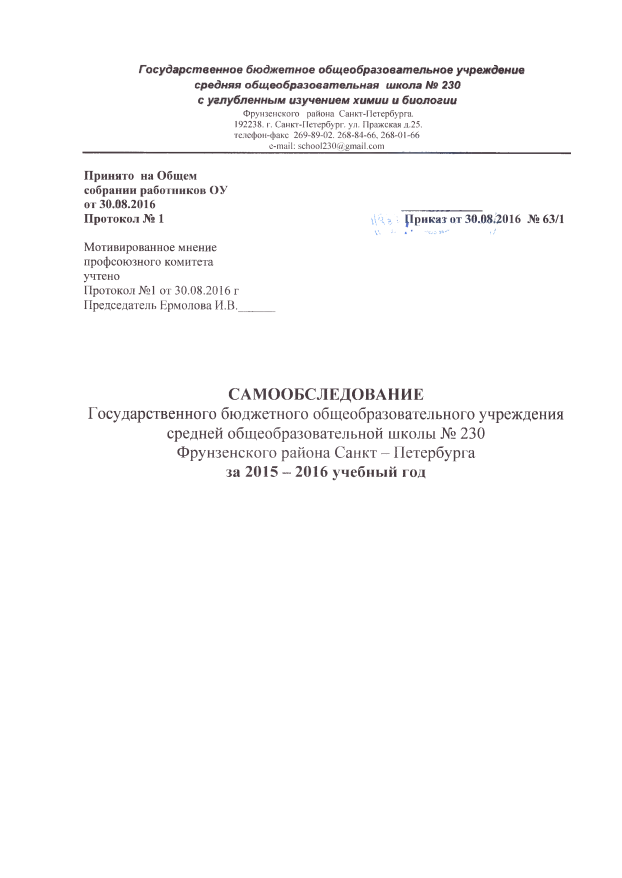 Структура отчета о самообследовании:1.Аналитическая часть1.1.Структура образовательной организации.1.2.Анализ системы управления.1.3.Анализ образовательной деятельности и организации учебного процесса.1.4.Анализ содержания и качества подготовки обучающихся.1.4.1.Итоги успеваемости в 2015-2016 учебном году.1.4.1.1.Итоги успеваемости обучающихся по образовательным программам начального общего образования1.4.1.2.Итоги успеваемости обучающихся по образовательным программам основного общего образования1.4.1.3.Итоги успеваемости обучающихся по образовательным программам среднего об-щего образования1.4.2.Анализ годовой промежуточной аттестации.1.4.3.Анализ государственной итоговой аттестации учащихся в 2015году.1.4.3.1.Государственная итоговая аттестация по образовательным программам основного общего образования.1.4.3.2.Государственная итоговая аттестация по образовательным программам среднего общего образования.1.5.Оценка востребованности выпускников.1.6.Анализ участия учащихся в олимпиадах, конкурсах.1.7.Анализ воспитательной работы.1.8.Анализ работы отделения дополнительного образования.1.9.Анализ работы школы по сохранению здоровья участников образовательного процесса, формирование культуры ЗОЖ.1.10.Анализ работы по информатизации.1.11.Анализ качества кадрового обеспечения.1.12.Анализ опытно-экспериментальной работы в учреждении.1.13.Оценка библиотечно-информационного и материально-технического оснащения образовательного учреждения.1.14.Развитие материально –технической базы школы за 2014-2015учебный год. Финансово-экономическая деятельность школы2.Результаты анализа показателей самообследованияСамообследование ГБОУ школы № 230 Фрунзенского района Санкт-Петербурга проводилось в соответствии с Порядком о проведения самообследования образовательной организации, утвержденного приказом Министерства образования и науки Российской Федерации от 14.06.2013. № 462 «Об утверждении Порядка проведения самообследования образовательной организации». Самообследование проводится ежегодно в августе, администрацией школы. Самообследование проводится в форме анализа.1. Аналитическая частьСтруктура образовательной организацииГосударственное бюджетное общеобразовательное учреждение средняя общеобразовательная школа № 230 с углубленным изучением химии и биологии Фрунзенского района Санкт – Петербурга (далее – Образовательное учреждение) является общеобразовательной организацией.Место нахождения Образовательного учреждения: 192238, Санкт – Петербург, Пражская улица, дом 25, литер АТел/факс: 269-89-02Е-mail: school230@gmail.comОфициальный сайт: school230.spb.ruФункции и полномочия учредителя Образовательного учреждения от имени субъекта Российской Федерации - города федерального значения - Санкт-Петербурга осуществляют исполнительные органы государственной власти Санкт – Петербурга - Комитет по образованию (далее - Комитет) и Администрация Фрунзенского района Санкт-Петербурга (далее - Администрация района).Место нахождения Комитета: 190000, Санкт-Петербург, пер. Антоненко, дом 8, литер А.Место нахождения Администрации района: 192241, Санкт-Петербург, улица Пражская, дом 46.Образовательное учреждение находится в ведении Администрации района.Год ввода в эксплуатацию: 1968 г. по адресу: ул. Пражская, дом 25, литер АПроектная мощность: 700 человек.Реальная наполняемость: 705 человек. Средняя школа № 230 была открыта в 1968 году как восьмилетняя школа1986 год -    реорганизована в среднюю общеобразовательную школу2000 год -  получила статус средней общеобразовательной школы с углубленным изучением химии и биологии. С получением статуса школа стала активно работать над задачей поднятия престижа и конкурентоспособности ОУ2001 год - формирование компьютерной сети школы и прямое подключение к Internet2003 год -  в учебный процесс и воспитательную работу внедрена технология социального проектирования.  До 2007 года защитила 5 социальных проектов – все стали победителями городского конкурс2006 год - школа стала победителем Приоритетного Национального проекта «Образование». Началась активная работа по повышению педагогического мастерства педагогического коллектива, укреплению и развитию материально- технической базы школы, внедрению в учебный процесс новых педагогических и информационных технологий2006 год - школа становится членом Ассоциации петербургских школ «За Гражданское образование»2010 год - разработана новая Программа развития ОУ «Создание современной школы»2011 год -школа включена в программу «Газпром-детям»2013 год - школа в тройке лидеров района по результатам сдачи экзаменов в формате ЕГЭ;Работа школы в режиме эксперимента:1999-2001- районная экспериментальная площадка «Экологическое образование в школе»;апробирован учебник С.А. Алексеева по экологии, внедрена программа по экологии в учебный план с 5 класса;2001-2003 год - городская экспериментальная площадка «Развитие региональной системы непрерывного экологического образования»;разработана и внедрена в учебный процесс система экологического образования;2004-2006 год - апробация Всероссийской образовательной программы «Мой выбор»:программа внедрена в учебный процесс модулем в изучении истории;разработаны интегрированные уроки по истории, биологии, литературе, обществознанию с программой «Мой выбор»;разработано методическое пособие для учителей2006 год -  школа вступает в Ассоциацию «За Гражданское образование» разработана и внедрена в учебный процесс программа этико-правового образования школьников 2004-2007 год -  районная экспериментальная площадка «Внедрение в учебный процесс новых информационных технологий»:100% учителей используют на уроках информационные технологии;созданы электронные дидактические игры («Своя игра», «Кто хочет стать хакером» и др.);наработки творческой группы представлены на конкурс педагогического мастерства - 1 место в районе2007-2009 год - районная экспериментальная площадка совместно с РГПУ им. Герцена по апробации новой программы «Открываем законы родного языка, математики, окружающего мира».  проведены обучающие семинары для учителей района и города;программа внедрена в учебный процесс многих школ района;разработано методическое пособие для учителей;итоги работы творческой группы представлены на конкурс педагогического мастерства – 2 место в районе 2009  - 2012 год -  районная экспериментальная площадка «Технологии использования прикладных программных средств в условиях ОУ с углубленным изучением предметов» - совместная программа с фирмой ИНТОКС:100% учителей владеют использованием МИМИО на уроках;проекты учителей	 представлены на городских и районных конкурсах;творческая группа учителей	 стала победитам районного конкурса педагогического мастерстваВсе кабинеты оснащены интерактивными устройствами2011 - 2012 – городская экспериментальная площадка: анализ апробации комплексного курса «Основы религиозных культур и светской этики»2013 - 2016 – районная экспериментальная площадка «Развитие информационной культуры учащихся»  С начала открытия школа зарекомендовала себя как образовательное учреждение, обеспечивающее доступное качественное образование.За годы реализации государственной программы модернизации российского образования, в школе произошли значительные перемены:накоплен большой опыт по освоению и введению в образовательный процесс современных педагогических технологий, имеющих интерактивный диалоговый характер, обеспечивающих самостоятельную деятельность учащихся, ведущих к взаимопониманию, взаимодействию, поддержке, к развитию ключевых компетентностей    прочно вошли в повседневную практику обучения информационно-компьютерные технологии;педагогический коллектив активно ведет научно-экспериментальную деятельность;качественно обновилось материально-техническое оснащение кабинетов.Основными целями Образовательного учреждения являются:обеспечение гарантии права на образование;осуществление образовательного процесса;формирование личности, способной к самовоспитанию и самообразованию, гуманной и духовно свободной, уважающей себя и других — предполагает в первую очередь создание в школе условий, сохраняющих здоровье (физическое, психическое, социальное) субъектов образовательного процесса.Основным предметом деятельности Образовательного учреждения является реализация общеобразовательных программ начального общего, основного общего, среднего общего образования.Образовательное учреждение является юридическим лицом, обладает обособленным имуществом, имеет самостоятельный баланс и лицевой счет (счет), открытый в установленном порядке, от своего имени приобретает и осуществляет имущественные и неимущественные права, несет обязанности, может быть истцом и ответчиком в суде, а также ведет уставную финансово-хозяйственную деятельность, направленную на осуществление образовательного процесса, с момента его государственной регистрации в соответствии с законодательством Российской Федерации.Документы, на основании которых Образовательное учреждение осуществляет свою деятельность:Устав Лицензия на право ведения образовательной деятельности: 78 № 001361, рег № 1134 от 19.12.2011, выдана Комитетом по образованию Правительства Санкт – Петербурга, срок действия бессрочноСвидетельство о государственной аккредитации выдано Комитетом по образованию Правительства Санкт – Петербурга, серия 78А01№ 0000052, регистрационный № 696 от 04 февраля 2015 г. Срок действия свидетельства до 14 марта 2023 г. Локальные акты, регламентирующие деятельность образовательной организации:Устав ГБОУ СОШ № 230Лицензия на право ведения образовательной деятельностиСвидетельство о государственной аккредитацииПравила приема детей в школуПравила внутреннего трудового распорядка для работниковПравила внутреннего распорядка учащихсяПоложение об установлении требований к одежде обучающихсяПоложение о самообследованииПоложение об общешкольной научно-исследовательской конференцииПоложение об организации и проведении школьного этапа всероссийской олимпиады школьниковПоложение о проведении итоговой аттестацииПоложение о проведении промежуточной аттестации учащихся и осуществлении текущего контроля их успеваемостиПоложение о группе продленного дняПоложение об организации деятельности по оказанию дополнительных платных услугПоложение о ЦИО (структурное подразделение)Положение о школьном музее (структурное подразделение)Положение о комиссии по рассмотрению установления доплат за работу, не входящую в круг основных обязанностей работникаПоложение об оплате труда работниковПоложение о материальном стимулировании работниковПоложение о показателях и критериях эффективности деятельности педагогических работниковПоложение об электронном журнале / дневнике учащегосяКодекс этики и служебного поведения педагогических работниковПоложение о надомном обученииПоложение о педагогическом советеПоложение о родительском комитетеПоложение о комиссии по урегулированию споровПоложение о порядке предоставления учащимся учебников, учебных пособийПоложение о ведении классного журналаПоложение о деятельности классного руководителяПоложение о работе с одаренными детьмиПоложение о деятельности педагогического коллектива с неуспевающими учащимися и их родителямиПоложение о домашнем задании в начальной школеПоложение о системе оценивания учебных достижений младших школьниковПоложение об организации внеурочной деятельности в условиях введения ФГОС НООПоложение о школьном методическом объединении учителей-предметниковПоложение о дежурстве классов по школеПоложение о детском общественном объединенииПоложение о наставнике молодого специалистаПоложение об адаптации молодых специалистовПоложение о школьном стадионеПоложение о языке образованияПоложение об учебном кабинетеПоложение о порядке реализации права обучающихся на посещение мероприятий, которые не предусмотрены учебным планомПоложение о системе внутришкольной оценки качества образования с учетом индивидуальных достижений учащихсяПоложение о единой комиссии по осуществлению закупок для нужд школыПоложение об организации индивидуального отбора при приеме либо переводе обучающихся в государственное бюджетное общеобразовательное учреждение среднюю общеобразовательную школу № 230 с углубленным изучением химии и биологии Фрунзенского района Санкт-ПетербургаПоложение о порядке и условиях осуществления перевода обучающихся из одной организации, осуществляющей образовательную деятельность по образовательным программам начального общего, основного общего и среднего общего образования, в другие организации, осуществляющие образовательную деятельность по образовательным программам соответствующих уровня и направленностиУчебный план на 2015 – 2016 учебный годКоллективный договор между администрацией и работниками ГБОУ СОШ № 230Положение об обработке персональных данных работниковПоложение о разграничении прав доступа к персональным даннымПоложение о комиссии по классификации информационных систем персональных данныхПоложение о защите, хранении, обработке и передаче персональных данных обучающихсяПоложение о гигиенических требованиях к расписанию уроковПоложение о службе здоровьяПоложение о «ступенчатом» режиме обучения в 1 классеПоложение об элективных курсахПоложение о сайте ОУПоложение о комиссии по противодействию коррупцииПоложение о Совете по питаниюПоложение о внутришкольном контролеПоложение о ведении тетрадей по предметам и их проверкеПоложение об общем собрании работников школыПоложение о порядке оформления возникновения, приостановления и прекращения отношений между образовательным учреждением и обучающимися и (или) родителями (законными представителями) несовершеннолетних обучающихсяПоложение об отпускахПрограмма развития ОУОбразовательная программа ОУВ Образовательном учреждении действуют следующие структурные подразделения:центр информатизации образования;логопедический пунктмузей;экспериментальная площадка;отделение дополнительного образования детей.Анализ системы управленияУправление Образовательным учреждением осуществляется в соответствии с действующим законодательством и Уставом.Управление Образовательным учреждением строится на принципах единоначалия и самоуправления.Формами самоуправления Образовательного учреждения являются: Общее собрание работников Образовательного учреждения, Педагогический совет, Общешкольный родительский комитет. Непосредственное управление Образовательным учреждением осуществляет прошедший соответствующую аттестацию директор, назначенный учредителем по предварительному согласованию с Комитетом по образованию в порядке, установленном Правительством Санкт – Петербурга.Образовательное учреждение устанавливает структуру управления деятельностью Образовательного учреждения, утверждает штатное расписание, осуществляет распределение должностных обязанностей, устанавливает заработную плату работников в зависимости от их квалификации, сложности, количества, качества и условий выполняемой работы, а также компенсационные выплаты (доплаты и надбавки компенсационного характера) и стимулирующие выплаты (доплаты и надбавки стимулирующего характера, премии и иные поощрительные выплаты) в пределах имеющихся средств.Анализ образовательной деятельности и организации учебного процессаВ соответствии с Законом «Об образовании в Российской федерации», федеральным государственным образовательным стандартом, примерным учебным планом общеобразовательных учреждений (организаций) Санкт-Петербурга, Уставом и лицензией на ведение образовательной деятельности ГБОУ школа № 230 осуществляет образовательный процесс в соответствии с основными общеобразовательными программами трёх уровней общего образования:Образовательное учреждение обеспечивает преемственность образовательных программ в соответствии с Законом РФ «Об образовании в Российской Федерации».Содержание образования в Образовательном учреждении определяется программами, разрабатываемыми, принимаемыми и реализуемыми образовательным учреждением самостоятельно на основе государственных образовательных стандартов.	Организация образовательного процесса, продолжительность и сроки обучения на каждом уровне образования регламентируется Учебным планом, годовым календарным учебным графиком и расписанием занятий, которые разрабатываются и утверждаются Образовательным учреждением самостоятельно.Контингент обучающихся в 2015 – 2016 учебном годуЧисленный состав начальной школы: 286 человекЧисленный состав основной школы: 331 человекЧисленный состав средней школы: 88 человекРежим работы образовательной организацииРежим работы установлен на основе:Закона Российской Федерации от 29.12.2012 г. № 273 – ФЗ «Об образовании в Российской Федерации»;Приказ Министерства образования Российской Федерации от 09.03.2004 года № 1312 «Об утверждении федерального базисного учебного плана и примерных учебных планов для образовательных учреждений Российской Федерации, реализующих программы общего среднего образования (далее - ФБУП-2004)»; Приказ Министерства образования и науки Российской Федерации от 06.10.2009 № 373 «Об утверждении и введении в действие федерального государственного образовательного стандарта начального общего образования» (далее – ФГОС начального общего образования) с изменениями и дополнениями от: 26 ноября 2010 г., 22 сентября ., 18 декабря ., 29 декабря ., 18 мая .;Приказ Министерства образования и науки РФ от 17.12.2010 № 1897 «Об утверждении и введении в действие федерального государственного образовательного стандарта основного общего образования» (далее – ФГОС основного общего образования) (для V классов образовательных организаций);Приказа МО РФ «Об утверждении федерального компонента государственных стандартов начального общего, основного общего и среднего (полного) общего образования» от 05.03.2004 № 1089» (для 6-11 классов);Распоряжения Комитета по образованию от 13.05.2015 № 2328 – р «О формировании учебных планов образовательных учреждений Санкт – Петербурга, реализующих основные общеобразовательные программы, на 2015 – 2016 учебный год»;Постановления Федеральной службы по надзору в сфере защиты прав потребителей и благополучия человека и Главного государственного санитарного врача Российской Федерации от 29.12.2010 № 189 «Об утверждении СанПин 2.4.2.2821-10 «Санитарно-эпидемиологические требования к условиям и организации обучения в общеобразовательных учреждениях»; Устава ГБОУ средней школы № 230 с углублённым изучением химии и биологии Фрунзенского района Санкт – ПетербургаРежим работы предусматривает:4-летний срок освоения образовательной программы начального общего образования для обучающихся 1 – 4 классов. Продолжительность учебного года: 1 класс – 33 учебные недели, 2 – 4 классы – 34 учебные недели, продолжительность учебной недели – 5 дней5-летний срок освоения образовательных программ основного общего образования для 5 – 9 классов. Продолжительность учебного года: 34 учебные недели, продолжительность учебной недели: для 5 классов – 5 дней, для 6 – 9 классов – 6 дней2-летний срок освоения образовательной программы среднего общего образования для обучающихся 10, 11 классов. Продолжительность учебного года: 34 учебные недели, продолжительность учебной недели: для 10,11 классов – 6 дней.Начало 2015 – 2016 учебного года – 01 сентября 2015 годаОкончание учебного года – 25 мая 2016 года (1 – 11 классы)Режим работы: понедельник – пятница: 8.00 – 19.00суббота: 8.00 – 16.00I четверть – 9 недельII четверть – 7 недельIII четверть – 10 недельIV четверть – 8 недельСроки и продолжительность каникул:осенние каникулы: с 31.10.2015 по 08.11.2015 (9 дней);зимние каникулы: с 26.12.2015 по 10.01.2016 (16 дней);весенние каникулы: с 19.03.2016 по 27.03. 2016 (9 дней). Дополнительные каникулы для первоклассников – с 08.02.2016 по 14.02.2016 (7 дней).Учебный год в соответствии с Уставом ОУ-  во 2 – 9 классах делится на четверти, являющиеся периодами, по итогам которых выставляются отметки;- в 10, 11-х классах делится на полугодия, по итогам которых выставляются отметки. Кабинетная система обученияОбучение осуществляется в одну смену.Обязательная нагрузка учащихся по всем классам и уровням обучения не превышает предельно допустимую.Начало занятий: 9.00.Продолжительность перемен: минимальная – 10 минут, максимальная – 20 минут, динамическая пауза после 4-ого урока (для учащихся 2-4-х классов). Расписание звонков:1 урок: 09.00 – 09.45перемена: 10 минут2 урок: 09.55 – 10.40перемена: 20 минут3 урок: 11.00 – 11.45перемена: 20 минут4 урок: 12.05 – 12.50перемена: 10 минут5 урок: 13.00– 13.45перемена: 10 минут6 урок: 13.55– 14.40перемена: 10 минут7 урок: 14.50 – 15.35Объем домашних заданий (по всем предметам) предполагает затраты времени на его выполнение, не превышающие (в астрономических часах):- во 2-3-х классах – 1,5 часа,- в 4-5-х классах – 2 часа,- в 6-8 классах – 2,5 часа,- в 9-11 классах – до 3,5 часов. Обучение в первом классе осуществляется с соблюдением следующих дополнительных требований:учебные занятия проводятся по 5-дневной учебной неделе и только в первую смену;использование «ступенчатого» режима обучения в первом полугодии (в сентябре, октябре – 3 урока в день по 35 минут, 4 уроки игровые, в ноябре, декабре – 4 урока по 35 минут каждый), январь - май – по 4 урока по 45 минут каждый;в середине учебного дня организована динамическая пауза продолжительностью 40 мин;в начальной школе работают группы продленного дня (далее ГПД) для обучающихся 1-4 классов. Время работы ГПД: с 13.00 до 19.00. Для детей, посещающих ГПД, организовано трёхразовое питание, предусмотрены прогулки и подвижные игры на воздухе; обучение в первых классах проводится без балльного оценивания знаний учащихся и домашних заданий;дополнительные недельные каникулы с 08 февраля по 14 февраля 2016 года. Учебный план предусматривает обучение в начальной школе и 5-х классах в режиме 5-дневной учебной недели (при соблюдении гигиенических требований к максимальным величинам недельной образовательной нагрузки согласно СанПиН 2.4.2.2821-10). Продолжительность каникул: в течение учебного года не менее 30 календарных дней, летом – не менее 8 календарных недель. Учебный план сохраняет в необходимом объёме содержание образования, являющееся обязательным на каждой ступени обучения, полностью реализует государственный стандарт, обеспечивает единство образовательного пространства РФ и Санкт-Петербурга.В 2015 – 2016 учебном году школа продолжила работу по внедрению учебных программ углубленного изучения химии и биологии (7 – 9 классы), предпрофильной подготовки (9 классы), профильного обучения по химии и биологии (10,11 классы), в 1 – 4-х классах программы «Школа России». В 1 – 5-х классах реализуются ФГОС второго поколения. В соответствии с требованиями ФГОС в учебный план 4 класса включён курс «Основы религиозной культуры и светской этики» (далее –ОРКСЭ) по 1 часу в неделю (всего 34 ч. в год). Выбор модуля, изучаемого в рамках курса ОРКСЭ, осуществлен родителями (законными представителями) учащихся. Выбор зафиксирован протоколами родительских собраний и письменными заявлениями родителей. На основании произведённого выбора сформированы четыре учебные группы вне зависимости от количества учащихсяв каждой группе, в том числе сформированы учебные группы из учащихся двух классов:«Основы светской этики» —1 группа;«Основы мировых религиозных культур» —1 группа;При составлении учебного плана соблюдалась преемственность между ступенями образования и классами, сбалансированность между предметными циклами, отдельными предметами, опирались на рекомендации МО РФ по введению профильного обучения.Часы регионального компонента учебного плана были выделены для изучения предметов:«История и культуры Санкт – Петербурга» (7 – 9 классы);«Основы безопасности жизнедеятельности (6, 7, 9 классы);«Геометрия» (8 класс);«Алгебра» (9 класс);«Русский язык» (10,11 классы)Компонент Образовательного учреждения был распределен на изучение предметов длярасширения и углубления знаний по литературе (6 – 8 классы);расширения и углубления знаний по биологии (6, 8, 10, 11 классы);расширения и углубления знаний по химии (7 – 11 классы);расширения и углубления знаний по математике (6 классы);расширения знаний по информатике (6,7, 10, 11 классы);расширение и углубление знаний по физике (10, 11 классы)расширение и углубление знаний по алгебре и началам анализа (10, 11 классы)В 7 – 11 классах углубленное изучение химии и биологии         достигается за счет использования часов компонента Образовательного учреждения. Предпрофильная подготовка учащихся помогает учащимся определиться в выборе будущего профиля обучения, направлении дальнейшего образования, а также созданию условий для повышения готовности подростков к социальному, профессиональному и культурному самоопределению в целом. Предпрофильное обучение строится на основе индивидуализации учебного процесса, что обеспечивается выбором курсов, занятием в малых группах.На организацию предпрофильной подготовки обучающихся в IX классе часы учебного предмета «Технология» (68 часов в год) переданы в компонент общеобразовательного учреждения на проведение элективных учебных предметов и для проведения информационной работы и профориентации.В 2015 – 2016 учебном году в 9 – х классах было организовано проведение следующих элективных учебных предметов: «Я и профессия»; «Основы биологии животных». Данные курсы допущены ЭНМС СПбАППО. На уровне среднего общего образования в Образовательном учреждении реализовывался химико – биологический профиль.Принципы построения учебного плана для 10 – 11 - х классов основаны на идее двухуровневого (базового и профильного) федерального компонента государственного стандарта общего образования, что позволяет старшеклассникам получить полноценное общее образование, обеспечивающее вариативность обучения и имеющее личностно-ориентированный характер, и, в тоже время, уменьшить перегрузки. Исходя из этого, учебные предметы представлены для изучения либо на базовом, либо на профильном уровне.Элективные учебные предметы на ступени среднего общего образования выполняют три основные функции:1) развитие содержания одного из базовых учебных предметов, что позволяет поддерживать изучение смежных учебных предметов на профильном уровне или получать дополнительную подготовку для сдачи единого государственного экзамена;2) «надстройка» профильного учебного предмета, когда такой дополненный профильный учебный предмет становится в полной мере углубленным;3) удовлетворение познавательных интересов обучающихся в различных сферах человеческой деятельности.В 2015 – 2016 учебном году в 10,11-х классах было организовано проведение следующих элективных учебных предметов:«Математика: избранные вопросы»;«Методы решения физических задач»;«Решение комбинированных и нестандартных задач по химии»;«Молекулярная биология»;«Биохимия».Во второй половине дня учащиеся могли расширить свои знания по отдельным предметам за счет бесплатных и платных дополнительных образовательных услуг – кружки, консультационные занятия, а также в рамках внеурочной деятельности.Анализ содержания и качества подготовки обучающихсяИтоги успеваемости в 2015 – 2016 учебном годуИтоги успеваемости учащихся по образовательным программам начального общего образованияАттестовано -  226 человекНе аттестовано -   61 человек (первые классы) На «4» и «5» успевает -    – 167 человек – это 73,8 % из них -  34 отличника.Качество знаний по предметам, включая физкультуру, музыку, технологию  и ИЗОИтоги успеваемости учащихся по образовательным программам основного общего образования2015 – 2016 учебный год закончили на «отлично» 20 обучающихсяСтепень обученности учащихся и средний балл по классамСравнение успешности обучения за три года по основной школеКак показывают данные таблицы, в 2015 – 2016 учебном году продолжается рост качества знаний учащихся по сравнению с прошлым учебным годом.Итоги успеваемости учащихся по образовательным программам среднего общего образования2015 – 2016 учебный год закончили на «отлично» 11 обучающихсяСтепень обученности учащихся и средний балл по классамСравнение успешности обучения за три года по средней школеВ основной и средней школе на конец 2015 – 2016 учебного года обучались 419 учащихся. Успешно окончили учебный год все учащиеся.Таким образом, 384 учащихся 5 – 9, 10 классов переведены в следующий класс, 57 выпускников 9-х классов получили аттестаты об основном общем образовании, из них трое получили аттестаты с отличием: Васильев Дмитрий, Чучин Дмитрий, Шишкин Олег. Из 36 выпускников 11 класса семеро закончили школу с золотой медалью: Долгополова Алиса, Орлова Полина, Теляков Роберт, Немчанинова Светлана, Федотова Алена, Цветкова Татьяна, Мещеряков Илья. Из 419 учащихся на все пятёрки окончил школу 31 ученик, что составляет примерно 7,4% от общего числа учащихся основной и средней школы (этот показатель выше, чем в прошлом году), на «4» и «5» - 172 учащихся, то есть примерно 41,1 % учащихся 5 – 11 – х классов (в 2014 – 2015 учебном году эта цифра составила 34,8%). Число отличников и хорошистов от общего числа учащихся в 2015 – 2016 учебном году составляет 48,4 % (203 учащихся). Анализ годовой промежуточной аттестацииВ соответствии со статьёй 58 Федерального закона «Об образовании в Российской Федерации», статьёй 2.21 Устава Государственного бюджетного общеобразовательного учреждения средней общеобразовательной школы № 230 Фрунзенского района Санкт – Петербурга, Положением о проведении промежуточной аттестации учащихся и осуществлении текущего контроля их успеваемости, решения педагогического совета №2 от 06.11.2015 с 10.05.2016 по 21.05.2016 во 2 – 8, 10 - х общеобразовательных классах была проведена промежуточная аттестация учащихся. Цель: установить фактический уровень теоретических знаний учащихся по предметам обязательного компонента учебного плана, их практических умений и навыков; соотнесение этого уровня с требованиями образовательного Государственного стандарта.Промежуточная аттестация была проведена по русскому языку и математике в форме тестирования.Результаты годовой промежуточной аттестацииРезультаты обучающихся по образовательным программам начального общего образованияМатематикаСравнительный анализ результатов показывает, что учащиеся овладели базовыми знаниями по математике, качество знаний по предмету учащихся 1-4 классов  90%, средний балл – 4,3.  В 2015 - 2016 учебном году учащиеся 4-х классов 17.05.2016 впервые писали Всероссийскую контрольную работу по математике.Цель: оценить уровень общеобразовательной подготовки обучающихся 4 класса в соответствии с требованиями ФГОС, осуществить диагностику достижения предметных и метапредметных результатов, в том числе уровня сформированности универсальных учебных действий (УУД) и овладения межпредметными понятиями. Содержание заданий ВПР по математике обеспечивало полноту проверки подготовки учащихся на базовом уровне. За счет включения заданий повышенного уровня сложности работа давала возможность зафиксировать достижения учащихся на повышенном уровне. Результаты проверочной работы по математике Выводы и рекомендацииУчащиеся 4-х классов в целом успешно справились с предложенной работой и показали, высокий уровень достижения предметных и метапредметных результатов Учащиеся овладели умениями:- выполнять арифметические действия с числами и числовыми выражениями;- использование начальных математических знаний для описания и объяснения окружающих предметов, процессов, явлений, для оценки количественных и пространственных отношений предметов, процессов, явлений;-  исследовать, распознавать геометрические фигуры; Умение изображать геометрические фигуры- работать с таблицами, схемами, графиками, диаграммами, анализировать и интерпретировать данные.Русский языкРабота показала, что ученики начальной школы усвоили базовый материал по русскому языку. Качество знаний по предмету учащихся 2-4 классов - 75,2%, средний балл – 4,0.  Самое высокое качество знаний по русскому языку (80% и выше) у учителей: Фёдоровой Е.А., Калининой Л.А., Филатовой Т.Б. В 2015 - 2016 учебном году учащиеся 4-х классов писали Всероссийскую контрольную работу по русскому языкуПроверочная работа по русскому языку состояла из двух частей. Основным заданием в первой части проверочной работы по русскому языку стал диктант. Во второй части проверялись умение работать с текстом и знание системы языка. Даты проведения: 11 мая - русский язык, первая часть;  13 мая - русский язык, вторая часть;  Цель: оценить уровень общеобразовательной подготовки обучающихся 4 класса в соответствии с требованиями ФГОС, осуществить диагностику достижения предметных и метапредметных результатов, в том числе уровня сформированности универсальных учебных действий (УУД) и овладения межпредметными понятиями.    Результаты проверочной работы по русскому языку Выводы рекомендации 1.Учащиеся 4-х классов в целом успешно справились с предложенной работой и показали, высокий уровень достижения предметных и метапредметных результатов Учащиеся овладели умениями:- распознавать правильную орфоэпическую норму;- классифицировать согласные звуки;- распознавать значение слова, адекватно формулировать  значение слова в письменной форме, соблюдая  нормы построения предложения и   словоупотребления;- распознавать имена существительные в предложении, распознавать грамматические признаки имени существительного;- распознавать личные местоимения в предложении, распознавать грамматические признаки личных местоимений;- распознавать глаголы в предложении, распознавать грамматические признаки глагола;-выражать просьбу, благодарность или отказ в письменной форме в соответствии с нормами речевого этикета в ситуации межличностного общения, соблюдая при письме изученные орфографические и пунктуационные нормы.Результаты итоговых работ по русскому языку в 5 – 8, 10 классахРезультаты итоговых работ по математике в 5 – 8, 10 классахВыводы: На основании анализа промежуточной аттестации можно сделать вывод о том, что фактический уровень знаний, умений и навыков большинства учащихся школы соответствует Государственному стандарту. Следует отметить высокую подготовку учащихся 5а, 10б класса по математике, учащихся 6а, 8а. 10б классов по русскому языку. Однако вызывают тревогу достаточно низкие результаты по русскому языку в 6б, 7а классах, математике в 5б, 7а, 7б классах.Анализ государственной итоговой аттестацииГосударственная итоговая аттестация по образовательным программам основного общего образованияК ГИА – 2016 допущены 57 учащихся 9-х классов (протокол педагогического совета от 17.05.2016 № 4): 26 учащихся 9а класса и 31 учащийся 9б класса. Учащиеся 9-х классов обязаны были сдать 4 экзамена, из них 2 обязательных – по русскому языку и математике (отметки по этим предметам влияют на получение аттестата об основном общем образовании и определяют итоговую отметку по алгебре, геометрии и русскому языку в аттестате) и 2 предмета учащиеся выбирают: отметки по этим предметам не влияют на отметку в аттестате.Математика (учителя Батура Ю.А. и Ваганова Г.В.)АлгебраГеометрияУчащиеся, получившие «5» по двум разделам математики: алгебре и геометрииБескадаров Владислав 9бВасильев Дмитрий 9бГаланов Михаил 9бДжафарова Ламия 9бЗеленченко Павел 9бИльина Наталья 9бКеренский Дмитрий 9аПарфенова Дарья 9бСафарян Евгений 9бСтаролавников Денис 9бТерентьева Елизавета 9бУльяненков Александр 9бХорев Артем 9бЧучин Дмитрий 9бШишкин Олег 9бВ 2015 году из 47 обучающихся 9-х классов 7 человек (15%) получили две отметки «5» по алгебре и геометрии, в 2016 году – 15 человек из 57 обучающихся (26%). Сравнение результатов прохождения ГИА в 9-х классах по алгебре и геометрии за три годаАлгебраГеометрияВ результате сдачи экзамена итоговые отметки по алгебре повысили 34 учащихся 9-х классов, по геометрии 23 учащихся.Данные диаграмм показывают, что в 2016 году получены наиболее высокие результаты по алгебре за три года (учителя Батура Ю.А. и Ваганова Г.В.), а лучшие результаты по геометрии получены в 2015 году (учитель Мирончук И.С.).Русский язык (учитель Карпова Е.В.)Сравнение результатов прохождения ГИА в 9-х классах по русскому языку за три годаНаиболее высокие результаты по русскому языку учащиеся 9-х классов показали в 2015 году (учитель Дмитриева С.В.)В результате сдачи экзамена по русскому языку итоговые отметки повысили 26 человек.Результаты экзаменов по выборуТрое учащихся 9-х классов сдали все экзамены на «5»: Васильев Дмитрий (9б), Парфенова Дарья (9б), Чучин Дмитрий (9б).По результатам обучения в основной школе и с учетом прохождения ГИАтрое обучающихся получили аттестат особого образца: Васильев Дмитрий, Чучин Дмитрий, Шишкин Олег – все 9б класс.Трое учащихся 9-х классов сдали все экзамены на «5»: Васильев Дмитрий (9б), Парфенова Дарья (9б), Чучин Дмитрий (9б).По результатам обучения в основной школе и с учетом прохождения ГИА трое обучающихся получили аттестат особого образца: Васильев Дмитрий, Чучин Дмитрий, Шишкин Олег – все 9б класс.11 класс (ЕГЭ)До государственной итоговой аттестации за курс средней школы допущены все 36 выпускников 11а класса (протокол Педагогического совета от 17.05.2016 № 4). Согласно статье 59 Федерального закона «Об образовании в Российской Федерации» №273-ФЗ от 29.12.2012, а также «Порядку государственной итоговой аттестации по образовательным программам среднего общего образования», утверждённого приказом Министерства образования и науки №1400 от 26.12.2013 государственная итоговая аттестация обучающихся, освоивших образовательные программы среднего общего образования, проводится в форме единого государственного экзамена. Для выпускников с ограниченными возможностями здоровья помимо ЕГЭ предусмотрена возможность сдать итоговую аттестацию по русскому языку и математике в форме государственного выпускного экзамена (ГВЭ), а также с особыми организационными условиями (отдельная аудитория, дополнительные 1,5 часа). Согласно «Порядку государственной итоговой аттестации по образовательным программам среднего общего образования, государственная итоговая аттестация по русскому языку и математике является обязательной. Экзамены по другим общеобразовательным предметам — литературе, физике, химии, биологии, географии, истории, обществознании, иностранным языкам (английский, немецкий, французский и испанский языки), информатике и информационно-коммуникационным технологиям (ИКТ), выпускники сдавали на добровольной основе по своему выбору. Количество экзаменов по выбору определялось выпускниками самостоятельно. Учащиеся 11а класса выбирали экзамены в соответствии с профилями ВУЗов, в которые они поступают. 02.12.2015 всеми учащимися 11а класса было успешно написано итоговое сочинение. Все учащиеся по результатам государственной итоговой аттестации получили аттестат о среднем общем образовании.Русский язык (учителя Пальшина Н.С., Дмитриева С.В.)	Средний балл: 78,22Наибольшее количество баллов набрали учащиеся (85 и более):Математика (базовая) – учитель Мирончук И.С.Средний балл: 4,67Математика (профильная) – учитель Мирончук И.С.Средний балл: 60,61 (в прошлом году средний балл составил 59,94)Экзамен сдавали 23 учащихся, двое не набрали минимального количества баллов (27): Кузина Дарья (18 баллов) и Рудаков Антон (23 балла).Наибольшее количество баллов набрали учащиеся (70 и более):Результаты сдачи экзаменов по выбору2016 годНаибольшее число баллов на экзаменах по выбору (85 и более) набрали учащиеся:Сравнение результатов прохождения ГИА обучающимися 11 классовза три годаДанные таблицы и диаграммы показывают, что относительно стабильные и достаточно высокие результаты учащиеся 11 классов показывают по русскому языку и химии. Положительная динамика в улучшении результатов наблюдается по русскому языку и математике. Некоторое снижение показателей в 2016 году наблюдается по химии и биологии. По сравнению с 2015 годом в 2016 году результаты сдачи экзаменов выше по следующим предметам: русский язык, математика, литература, физика, информатика.Сравнение средних баллов по предметам по выбору с районными показателямиОценка востребованности выпускниковОсновное общее образованиеСреднее общее образованиеАнализ участия обучающихся в олимпиадах, конкурсахИтоги олимпиад конференций и конкурсов2015 – 2016 учебный год1.7. Анализ воспитательной работыБазовой основой  для  организации  воспитательной работы  в ОУ №230  в 2015-2016 учебном году  стала   Программа  воспитания и социализации  учащихся.  Нормативно – правовой основой данной Программы  являются:- Закон «Об образовании в Российской Федерации» -  № 273 ФЗ;- Стратегия развития воспитания в Российской Федерации на период до 2025 года;- Федеральный государственный образовательный стандарт основного общего образования;- Концепция духовно – нравственного развития и воспитания  личности гражданина  России;- Программа развития школы 2015 – 2018;- Районная программа воспитания на 2015 – 2016 год  Основные критерии и показатели эффективности реализации педагогической деятельности по воспитанию и социализации  обучающихся:1. Степень  формирования  в ОУ  здорового и  безопасного  образа жизни учащихся.2.  Степень обеспечения в ОУ позитивных межличностных отношений между учащимися, между взрослыми (педагогами, родителями)  и учащимися.3. Степень содействия обучающимся в освоении программ общего  и дополнительного образования.4. Степень реализации задач воспитания «… компетентного гражданина России, принимающего судьбу Отечества как свою личную, осознающего ответственность за настоящее и будущее своей страны, укоренённого в духовных и культурных традициях многонационального народа России.»  (Концепция духовно-нравственного развития и воспитания личности гражданина России)     Программа  воспитания и социализации  является  частью образовательной  программы  ОУ.      Цель воспитательной работы на 2015-2016 учебный год:     Создание условий для воспитания устойчивого нравственного поведения через коллективно – творческую деятельность для успешной социализации учащихся.    Задачи:      1. Организация мероприятий КТД (коллективно – творческой деятельности) на базе классов и школы.    2. Продолжить работу по оформлению Паспортов юного петербуржца и Портфолио учащегося.  3. Провести месячник открытых классных часов.  4. Активизировать работу с семьями: вовлечение родителей в жизнь школы, организовывать работу по созданию клубов по интересам.   5. Усилить профилактическую работу с обучающимися, находящихся на внутреннем контроле школы, в сложном социальном положении, с их семьями.   6. Активизировать сотрудничество с 12 о/п Фрунзенского района, отделом опеки МОМО №72.   7.  Активизировать работу МО классных руководителей.   8.  Продолжать работу по развитию детского общественного объединения.   9. Провести педагогический совет «Культура общения, как фактор успешной самореализации личности в рамках ФГОС».  10. Продумать мероприятия, направленные на профилактику правонарушений среди учащихся.  11. Организация мероприятий, посвящённых году образования в странах СНГ.  12. Разработать и утвердить критерии оценки работы классного руководителя.Воспитательная работа в 2015-2016 учебном году велась по  следующим направлениям:духовно – нравственное развитие и воспитание учащихся (система классных часов, традиции школы, участие в районной Программе «Воспитание», конкурсы различного уровня);профилактическая работа по предупреждению нарушений (Совет по профилактике правонарушений, отряд ЮИД);спортивно-оздоровительное;трудовая деятельность;проектная деятельность;взаимодействие с родительской общественностью; работа МО классных руководителей;развитие детского общественного объединения «СОЛЯРИС».Важное место в воспитательной работе ОУ в учебном году было отведено профилактической работе с учащимися.   По решению Совета на основании  заявлений классных руководителей с внутришкольного учёта было снято 8 человек.    Основная причина постановки на  внутришкольный контроль – нарушение правил внутреннего распорядка школы.   В 1 -11 классах ежемесячно проводились классные часы по профилактике   детского дорожно- транспортного травматизма ( ДДТТ).    Учащиеся 7 классов и представители ДОО «СОЛЯРИС» вели активную работу в рамках городского социального марафона «Школа -  территория здоровья» (3 место по району из 41, педагоги – Гаврилова А.В., Захарова Е.Ю., Афанасьева А.О.).  В конкурсе детского творчества «Безопасность глазами детей» Клещенок Никита (5 «А») и Ливанова Мария (7 «А») заняли 3 место в городе, Маслова Елизавета и Соломеина Елизавета (3 «Б») стали призёрами районного этапа, Ильин Кирилл (3 «Б») награждён поощрительным призом. (Педагоги – Васильева И.В., Калинина Л.А., Захарова Е.Ю.)  Учителя информатики вместе с воспитательной службой проводили мероприятия   в рамках Недели безопасного интернета (октябрь, февраль)  Учителя физической культуры организовали участие учащихся 5-7 классов в общегородской акции «Выбираю спорт» ( сентябрь 2015г)   Для учащихся 2-3 классов  был показан спектакль «На всякий  пожарный случай» (декабрь 2015г)   Для учащихся 2- 4 классов  в апреле месяце были организованы  игры по формированию у учащихся  понятий о ЗОЖ. Игры проводили  студенты медицинского института.   Для учащихся  9 классов  прошли беседы на тему «Телефон доверия».   Родители 7 класса приняли участие в общерайонном родительском собрании на базе библиотеки Крылова «Родители против наркотиков» ( октябрь 2015г)   Учащиеся 6 «Б», 11 классов, родители 2 «А» класса, приняли участие  в городском  мониторинге по здоровью.    В течение года организовано  дежурство по школе  учащимися 8-11 классов.    Для учащихся 5-11 классов проводилась агитационная работа  с целью  привлечения  к работе в  ДОО «СОЛЯРИС».   В рамках сотрудничества ОУ с районным ЦППМС, «Центром помощи семье и детям Фрунзенского района», 12 о/п, Пенсионным фондом были проведены следующие мероприятия: -   беседы для  учащихся 9 классов на тему «Профилактика наркомании» ( октябрь 2015г);-  учащиеся 10 класса посетили выставку в библиотеке им. Крылова «Вич/Спид» (ноябрь 2015г), - для учащихся 10-11 классов организованы  встречи с представителями Пенсионного фонда (ноябрь 2015г);- для учащихся 10 классов был проведён профилактический тренинг «Алкогольная зависимость» (ноябрь 2015г);- для учащихся 8 класса в течение года представителями ЦППМС были организованы тренинги по развитию индивидуальных способностей;-  для учащихся 6- 7 классов – игровые тренинги на тему «Позволь другому быть другим» ( октябрь 2015г);-  в течение года  проходили встречи с инспектором 12 о/п   В 2015-2016 учебном году  серьёзное  внимание уделялось  формированию позитивных межличностных отношений среди  учащихся. КТД (коллективно – творческие дела), мероприятия,  которые были организованы и проходили на базе классов и школы являются одним из основных условий для формирования взаимопонимания, чувства ответственности, взаимовыручки, доброжелательного отношения учащихся друг к другу.Общешкольные мероприятия:Вывод: в общешкольных мероприятиях в равной степени принимали учащиеся разных возрастов. В ОУ организованы мероприятия, которые дают возможность развивать индивидуальные способности учащихся. Большинство мероприятий рассчитаны на все возрастные категории.  Используются такие формы внеклассной работы как праздники, линейки, слёт, радиовестник, народное гулянье, благотворительные акции, концерты.    Наиболее интересными мероприятиями (по мнению учащихся и родителей) в рамках  духовно- нравственного воспитания  в ОУ в 2015-2016 учебном году следует считать: -  День дублёра, во время которого учащиеся 10-11 классов получили возможность  не только «примерить» на себя роль учителя, но и почувствовать ту ответственность, которая стоит перед каждым преподавателем, ощутить  объём работы педагога, ощутить  проблемы взаимоотношений с учащимися и взрослыми с другой стороны;-  конкурс чтецов «Чтобы не было войны»  по сравнению с прошлым учебным годом  выходит на новый,  более высокий уровень. Учащиеся  серьёзней относятся к материалам конкурса. Преподаватели  более тщательно  отбирают  участников  школьного этапа конкурса; -  концерты Государственного Русского оркестра  произвели на учащихся  сильное впечатление, помогли   соприкоснуться с настоящим искусством; -  вечер песни,  который становится   новой традицией школы, объединяет ребят - любителей гитары  и авторской  песни. В этом учебном году  гостем  вечера был выпускник  школы Глуховский Евгений и гитарист Григорий Владимирович Буреев;- концерт ко Дню матери  вызвал большой интерес у родителей учащихся. Зрителей было так много, что актовый зал не смог вместить всех желающих;- проект «Большая перемена» создаёт  неформальную обстановку для общения учащихся и  активного отдыха;  - конкурс «Минута славы» продолжает пользоваться большой популярностью  среди  учащихся, но  выступления  ребят стали более подготовленными. В работе жюри приняли участие родители  учащихся школы и ученики  старших классов;- народное гуляние Масленица в этом учебном году было хорошо организовано, и,  не смотря на отсутствие  традиционного катания на лошадях (из-за запрета Санэпидемконтроля), праздник получился весёлым, зажигательным, подвижным. Гостями праздника была шоу-группа Колесо;  Огромную работу в рамках духовно- нравственного воспитания ведёт заведующая школьной библиотекой Т. Н. Владимирова. Библиографические занятия, праздники, конкурсы. В 2015-2016 году были проведены открытые занятия в рамках школы молодых специалистов. А вот активность участия в благотворительных акциях «Мир детства», «Подарок солдату – защитнику», «Забота о братьях наших меньших» снижется. Возможно, это связано со слабой информированностью учащихся и родителей.       В течение года в 1-11 классах были проведены  классные часы, направленные на  формирование  нравственных качеств учащихся.  Школа  принимала  активное участие  в  районной программе Воспитание.  Наиболее высокие результаты учащиеся показали в  следующих  проектах программы:Вывод: наиболее активное участие в районной программе «Воспитание»  приняли  учащиеся 1-8 классов. Учащиеся 9-11 классов участвовали только в пятой части мероприятий, т.к. подготовка к экзаменам, курсы, работа во второй половине дня не дают возможности учащимся стать активными участниками  программы.   В 2015-2016 учебном году большое внимание уделялось активизации сотрудничества с родительской общественностью. Родители приняли участие в работе  жюри  конкурса «Минута славы». Такие мероприятия, как «Посвящение в ученики», акции «Гвоздика памяти» и «Букет победы», концерт ко Дню пожилого человека, ко Дню матери, концерт в Доме дневного пребывания пенсионеров, Масленица, «Посвящение в читатели», сборы макулатуры, итоговые линейки, праздник Последнего звонка, Спартакиада семейных команд, соревнования «Мама, папа и я» привлекают внимание родителей.  Правда,  пока не удаётся создать  для родителей клубы по интересам на базе школы.  Хорошим опытом в этом направлении является секция по волейболу в рамках ОДОД, в составе которой родители учащихся школы.   Серьёзным опытом взаимодействия с родителями являются  мероприятия, которые организуют  классные руководители со своими  классами. Конечно, данный опыт лучше распространяется среди  классов начальной школы: «День именинника», «Прощание с осенью», «А, ну-ка, девочки!», «Прощание с начальной школой…  Но надо отметить работу классного руководителя 10 «А» Поспеловой Е.А., которая вместе с ребятами уже не первый год готовит поздравительную программу для родителей. В этом учебном году это был праздник ко Дню матери. Захарова Е.Ю. (7 «А» класс) подготовила вместе с ребятами поздравление для родителей в честь  23 февраля и 8 марта. Карпова Е.В. (8 «А» класс), Подтёп С.А. (8 «Б») организуют совместные выезды учащихся с родителями, помимо общешкольных экскурсионных дней. Важно, что такие мероприятия дают возможность учащимся и взрослым уйти от официального общения,  ближе узнать друг друга, создают условия для  установления более доверительных отношений в коллективе.    Интересным опытом в привлечении родительской общественности к  сотрудничеству  стали итоговые поклассные родительские собрания, которые были проведены  в нетрадиционной  форме в мае  2016 года.    В учебном году на одном из заседаний  методического объединения классных руководителей были внесены коррективы  в критерии оценки  работы с классом. Постановили:  учитывать активность участия в общешкольных мероприятиях, в районной программе Воспитание, конкурсных программах различного уровня, оформление документации классного руководителя. Было проведено 4 заседания.  В ноябре месяце 2015 года проведён педагогический совет «Культура  общения -  неотъемлемая часть процесса  социализации школьника, показатель  успешности личности в современном пространстве». Свой опыт представили: Калинина Л.А. – классный руководитель 3 «Б»,  Захарова Е.Ю.- заместитель директора по воспитательной  работе, классный руководитель 7 «А», Афанасьева А.О. – педагог – организатор, Артемьева  Л.И. – школьный психолог.  В рамках повышения  квалификации  Задоркина Л.А. и Афанасьева А.О. прошли обучение на постоянно действующем семинаре «Содержание и технологии  организации воспитательного  процесса в ГБОУ в условиях  реализации ФГОС».  Батура Ю.А. – «Современные  технологии и формы организации внеурочной деятельности в условиях реализации ФГОС основной школы». Павлова Л.В., Шамсутдинова О.В., Старицына И.Ю.  стали участниками авторского семинара «Духовно – нравственное развитие младших школьников средствами курса ОРКСЭ). Цветкова С.Н. приняла участие в городском семинаре «Игра как форма организации детского содержательного досуга». Педагог - организатор Афанасьева А.О. стала Победителем районного конкурса педдостижений в номинации «Воспитание школьника», победителем городского конкурса старших вожатых, руководителей ДОО «Рядом и чуть впереди».     Одним из серьёзных направлений  является развитие  ДОО «СОЛЯРИС» -  важного  блока  воспитательной работы, особенно во время  формирования  Российского движения школьников (РДШ), созданного на основании Указа  Президента РФ от 29 октября 2015 года.   В  2015-2016 учебном году  в составе ДОО  было 30  учащихся 5-9 классов. Ребята  организовывали и проводили  традиционные мероприятия в школе, районе и городе. Представители ДОО на достойном уровне организовали и провели  районную акцию «Подарок солдату – защитнику».  Районный  опорный центр патриотического воспитания выразил Благодарность за работу  ДОО «СОЛЯРИС».     Наиболее активные участники ДОО:Шемякина Дарья- 6 «В» классТимофеева Валерия – 6 «В» классРоманычева Анастасия – 6 «В» классНовожилова Анастасия – 6 «В» классДжафарова Ламия – 9 «Б» классКузнецов Андрей -  9 «Б» класс     Организационные собрания ДОО проходили по вторникам. В декабре месяце было организовано чаепитие, где ребята в неформальной обстановке  подвели итоги полугодия, составили перспективный план на второе полугодие.   Вывод:  из анализа работы следует, что  задачи,  поставленные  на учебный год, в большей степени выполнены. Серьёзной проблемой остаётся активизация сотрудничества с родительской общественностью. Возможно, разнообразие форм и методов взаимодействия классного руководителя с родителями класса поможет решить данную проблему. Повторяются случаи воровства в школе, кражи в магазине. Следует активизировать сотрудничество с представителями 12 о\п. Социальные связи:Организации, с которыми сотрудничает школа:Дворец детского юношеского творчества Фрунзенского района – курирует работу районной Программы «Воспитание» Городской Дворец детского юношеского творчества – координатор работы регионального общественного движения «СЮП», Отдел гражданско – патриотического воспитания Фрунзенского района – организация работы школы в рамках гражданско – патриотического воспитанияДетский актив «Фрунзенец» - координатор работы ДОО «СОЛЯРИС», которое создано на базе школыДворец молодёжи Фрунзенского района – проведение совместных мероприятийКино - досуговый центр «Чайка» -  предоставление игровых, просветительных программ для учащихсяГБОУ ДО ЦППМСП Фрунзенского района – психолого – педагогическое сопровождение учащихся СПб ГБУ «Центр социальной помощи семье и детям Фрунзенского района» - организация профилактической работы среди учащихся школыОДОД на базе школы – развитие творческих способностей, физическое совершенство учащихсяРайонная библиотека «Сказка», библиотека им. И. А. Крылова -  проведение совместных мероприятий12 отделение полиции Фрунзенского района -  контроль за процессом  социализации  учащихся  школы,  работа  по  корректировке асоциального поведения учащихся, их семьями Анализ работы отделения дополнительного образования детейГлавная цель организации дополнительного образования ГБОУ СОШ № 230– воспитание и развитие творческого, инициативного, физически хорошо развитого гражданина России, подготовка цельной личности, человека, обладающего качествами и свойствами, востребованными в современных условиях рынка, способного ставить и достигать личностно значимые цели, способствующие развитию государства. Для достижения данной цели необходимо решение ряда взаимосвязанных задач: формирование у учащихся и педагогического коллектива следующих качеств: патриотизма, исполнительности, ответственности, умения выстраивать отношения в коллективе спортивной команды;укрепление и сохранение лучших традиций, существующих в коллективе школы;утверждение в сознании и поведении обучающихся общечеловеческих ценностей: чести, совести, порядочности, чуткости, взаимопомощи;организация и ведение воспитательной работы в рамках дополнительного образования по профилактике правонарушений,формированию здорового образа жизни и ответственного поведения, повышения нравственной и правовой культуры обучающихся; вовлечение учеников и педагогического коллектива в регулярные занятия физической культурой и спортом с целью укрепления здоровья, пропаганды здорового образа жизни, проведения содержательного и активного досуга; сохранение контингента обучающихся детей в объединениях дополнительного образования на протяжении всего учебного года;  участие в районных и городских соревнованиях, конкурсах и конференциях по дополнительному образованию;привлечение к занятиям детей из группы риска; расширение материально-технической базы ОДОД;повышение квалификации педагогов дополнительного образования;корректирование и согласование образовательных программ ОДОД; максимальное привлечение здоровьесберегающих технологий при проведении занятий дополнительного образования с детьми. В ОДОД ГБОУ школы № 230 Фрунзенского района проходило обучение по 17 образовательным программам 5 направленностей: художественно - эстетическая, физкультурно-спортивная, социально- педагогическая, естественнонаучная,  Все программы соответствуют требованиям Министерства образования, отвечают современным условиям образовательного процесса. В рамках контроля за полнотой реализации образовательных программ педагогами ОДОД администрацией школы были проведены следующие мероприятия:  посещение занятий, открытых мероприятий; проверка журналов посещаемости занятий по дополнительному образованию;  проверка наличия инструктажей по технике безопасности и соответствующих записей в журналах;  мониторинг участия детей в районных и городских мероприятиях;  анализ опросов учащихся и их родителей с целью усовершенствования работы объединений.Наличие учебно-методических комплексов по реализации образовательных программ дополнительному образованию соответствует нормативным документам. Педагоги на занятиях используют методические и наглядные пособия, рекомендации, памятки, дидактические разработки. Технологическое обеспечение образовательного процесса осуществляется на современном уровне. В проведении занятий педагоги дополнительного образования использовали широкий спектр форм, технологий и методов. Анализ занятий педагогов дополнительного образования показал, что наиболее эффективными формами организации педагогического процесса являются следующие: игра, дискуссия, мастерская, репетиция, тренировка, праздник, практикум. Педагоги используют следующие методы работы: словесные (беседа, рассказ), практические (репетиция, тренинг, упражнение), проблемно-поисковые (активная занятость детей, игра, дискуссия, соревнования, экспери- мент), контрольно-коррекционные (анализ работ, презентация, выполнение творческого задания, анкетирование), стимулирования (соревнование-игра, рейтинг достижений). Организация дополнительного образования учитывает интересы каждого ребёнка в едином образовательном процессе в течение учебного года и во время каникул. Во время каникул детям предлагается удобное расписание занятий в первой половине дня.В работе ОДОД средней школы № 230 в 2015-2016 учебном году использовалось несколько форм и критериев для выявления результатов образовательного процесса. Это такие как: открытое занятие, участие в школьных выставках, концертах и соревнованиях. По окончании того или иного мероприятия все участники были награждены или поощрены внутри школы. Учащиеся, которые выходили на районный или городской уровень на школьных линейках получили грамоты и дипломы. Ни один учащийся ОДОД не остался не отмеченным. В следующем учебном году планируется провести исследование по изучению способов и форм выявления и учета индивидуальной результативности образовательного процесса в ОДОД. Основные направленности дополнительного образования, реализуемые в школе:физкультурно-спортивная;техническая;естественнонаучная;художественно - эстетическая;социально-педагогическая.1.Физкультурно-спортивная направленность:Кружки:Мини-футбол (педагог дополнительного образования Маркичев Е.В., 15 обучающихся)Общая физическая подготовка (педагог дополнительного образования Маркичев Е.В., 15 обучающихся)Баскетбол (педагог дополнительного образования Позелов В.С., 15 человек) - Участие команды баскетболистов во Всероссийских соревнованиях под эгидой Российской Федерации Баскетбола, участие в  первенстве Фрунзенского района по баскетболу (девочки – 4 место, мальчики – 6 место) участие во Всероссийских соревнованиях по баскетболу «Школьный мяч» (городской этап) – вышли в ½ финала.Футбол (педагог дополнительного образования Григорьев М.Ю., 15 обучающихся)- участие во Всероссийском турнире «Кожаный мяч» (районный тур): 2,3 места.Шахматы (педагог дополнительного образования Николаенко В.Н., 3 группы по 15 обучающихся): районные соревнования по шахматам «Белая ладья» - 2 диплома 1 степени; районные соревнования по шахматам «Кубок шестиклассников» - 2 первых места. Личное первенство в районных соревнованиях по шахматам Большой теннис (педагог дополнительного образования Матьянов А.Н., 2 группы по 15 человек)2. Научноестественная направленность:«Юный астроном»  (педагог дополнительного образования Евстифеев С.Л.,  15 человек): участие в районном туре Всероссийской олимпиады по астрономии – 6 человек, 1 победитель«Робототехника» (педагог дополнительного образования Евстифеев С.Л., 15 человек) Районный фестиваль по робототехнике в 7-ми видах соревнований (наша школа участвовала в 4-х видах).Александров ДимаПак Артём 	3-в, Третье место в районном фестивале Касымов Исмаил	по робототехнике 20 марта 2016 года Джафаров Рузи	в номинации «Футбол управляемых ро-                                                              ботов»Пацурия Миша 6-а и Турунцев Женя 5-а – Похвальный лист (4-е место) в районном фестивале по робототехнике в номинации «Интеллектуальное сумо».Евмененко Миша 5-а и Кольцов Илья 6-б – сертификаты участника районного фестиваля по робототехнике.«Химия в повседневной жизни человека», (7-е кл.), педагог дополнительного образования Лазарева И.Е., 15 человек.Учащиеся, посещающие кружок,  выступили на школьной научно-практической конференции:Бабичева С., Карташева А., Мокроусова В., - 7 «Б» - «Нитраты»;Дегтярева В. – 7 «Б» - «Моющее средство fairy»$Андриянова М., Дмитриева Е., Виноградов А., Андреева Д., Крижик П. – 7 «Б» - «Газированные напитки»3. Художественно-эстетическая направленность:1. Театральная студия «Буратино»,  педагог дополнительного образования, 2 группы по 15 человек2. Кружок «Умелые руки» для мальчиков (педагог дополнительного образования Новаков С.А.), 15 человек3. Изо студия «Велес» (педагог дополнительного образования Деткова Е.Е.), 15 человек4. Обучение игре на свирелях и блокфлейтах  (педагог дополнительного образования Подтеп С.А.) 2 группы по 15 человек5. Хор (педагог дополнительного образования Подтеп С.А.), 15 человек Анализ работы школы по сохранению здоровья участников образовательного процесса, формирование культуры здорового образа жизниЦель работы службы здоровья ГБОУ школы № 230 — сохранение и укрепление здоровья учащихся, формирование у учащихся, педагогов и родителей активной мотивации на заботу о собственном здоровье и здоровье окружающих, воспитание санитарно-гигиенических навыков, норм и ценностей здорового образа жизни. Повышение качества образования путём сохранения и укрепления здоровья подрастающего поколения и формирование у школьников потребности в здоровом образе жизни – задачи нашей школы. Работа Службы здоровья школы по формированию здоровому образу жизни велась по следующим направлениям: медико-валеологическом, социально-педагогическом, коррекционное-развивающем, просветительском и физкультурно-оздоровительном. Состояние здоровье учащихся отслеживается классными руководителями, медицинскими работниками. В течение года медицинскими работниками школы осуществлялось сопровождение учебно- воспитательного процесса, которое заключалось в следующем:  в плановой вакцинации учащихся;  в целевой диспансеризации школьников;  в коррекции мониторинга за физическим развитием и состоянием здоровья учащихся;Медицинские работники контролировали приготовление пищи на содержание в ней жиров, белков, углеводов и витаминов, а также осуществляли контроль за выполнением требований СанПиН.В 2015-2016 учебном году проведен мониторинг по группам здоровья в 1-х классах.В школе у 57,5% подростков физическое развитие расценивается как среднее, 42,5% — ниже среднего. За последние 3 года эти показатели практически не изменились. Лишь 39% учащихся занимаются физическими упражнениями. Задача школы — вовлечь в спортивные секции как можно больше учащихся. Антропологические показатели, в частности масса тела, незначительно снижена, на 2,4%. В течение учебного года был проведен мониторинг самочувствия учащихся. На основании анализа острой заболеваемости за учебный год отмечается 7 случая энтерита, 1случай скарлатины, 8 случая отита. В этом году показатели по заболеванию ОРВИ и ОРЗ выше, чем в прошлом году. В течение года был проведен профосмотр учащихся 1, 5, 7, 9, 10, 11 классов врачами специалистами поликлиники № 48. Наибольшая патология отмечена педиатром, хирургом, окулистом, ортопедом. Все учащиеся находятся на постоянном контроле со стороны врачей – специалистов.В 2015-2016 учебном году льготное питание предоставлялось учащимся на основании Закона Санкт-Петербурга от 04.02.2009 года № 32-13. Организация питания находилась под постоянным контролем Михеевой Риммы Ивановны (ответственная за питание), медицинских работников школы, специалистов СЭС. Ежедневно проверялось качество приготовляемой пищи и качество сырых продуктов. Для учащихся школы в течение года проводились беседы на классных часах по теме «Здоровое питание», «Режим питания», « Как правильно питаться», «Как вести себя во время еды», игра по станциям для учащихся 2-5 классов (участвовало 148 человек). В течение года на родительских собраниях обсуждались вопросы об организации питания в школе, о здоровье школьников, о проблемах эндокринной системы и профилактике заболеваний органов пищеварительной системы. В школе соблюдается санитарно-гигиенические требования: проветривание помещений, ежедневная влажная уборка классов и школьных помещений, классы освещаются лампами нового поколения, в школе много зеленых растений, классы обеспечены мебелью, отремонтированы спортивный зал и раздевалки. Посадка учащихся в классах осуществляется согласно рекомендации врача, на основании медицинского заключения. Учебно-воспитательный процесс в ГПД осуществлялся в соответствии с режимными моментами: прогулка на свежем воздухе, спортивные занятия, занятия по интересам, выполнение домашних заданий. Для учащихся 1-4 классов в ГПД были организованы дополнительные занятия, направленные на формирование навыков здорового образа жизни через спортивные занятия, уроки Айболита, занятия развивающие мелкую моторику, кружки художественного, технического и музыкального творчества. Все виды деятельности организуются при обязательном соблюдении требований СанПиН.Коррекционно-развивающее направление осуществлялось педагогом – психологом Артемьевой Ларисой Игоревной и логопедом Алексеевой Еленой Павловной. Педагог-психолог, работая в тесном контакте с классными руководителями начальной школы, ведет большую работу с неуспевающими и плохо подготовленными детьми. Это и консультации с родителями, и беседы с учителями и непосредственная коррекционно-развивающая работа с детьми.       С целью выявления причин неуспеваемости в начальной школе, профилактики появления второгодников и повышения общей успеваемости уже 2 год подряд неуспевающие ученики и их родители направляются на консультацию к дефектологу Алексеевой Е.А. в ЦПМСС.     После консультации большинству из них предлагались дополнительные, бесплатные занятия с дефектологом в микро-группах (по 4 чел.) на базе ЦПМСС, в течении 6 месяцев (некоторые ходили целый год). В этом году было направлено 72 ученика. В прошлом году таких было 50 человек.       Результатом работы явилось улучшение успеваемости учеников, привлечение внимания родителей к проблемам обучения ребенка.Целью занятий логопеда Алексеевой Е.П. являлось преодоление и предупреждение нарушений устной и письменной речи у учащихся начальной школы. Направлениями в деятельности логопеда были диагностическая работа, консультирование детей и родителей, коррекционно-развивающая и анализирующая деятельности. В начале учебного года были обследованы и выявлены учащиеся с нарушениями звукопроизношения, фонематического восприятия, анализа и синтеза слов, грамматического строя речи, связной речи. Были выявлены группы учащихся, испытывающих трудности в усвоении и овладении грамматическими нормами русского языка. Всего обследовано 286 учащихся начальных классов. Обследовано первоклассников — 60 человек. Выявлено с нарушениями устной речи — 6 человек;С дислалией – 6 человек; С фонетико-фонетическим недоразвитием речи — 6 человек. К концу года речь улучшилась у 12 человек.В течение года проводились многоразовые консультации: для родителей проведено 15 консультаций;выступлений на родительском собрании – 2. В учебном году логопедом были посещены уроки учителей с целью выработки единых требований к детям. Алексеева Е.П.. проводила многоразовые консультации детей и их родителей по вопросам успеваемости и условий усвоения программы по русскому языку. Алексеева Е.П.. принимала участие в семинарах учителей-логопедов общеобразовательных школ Фрунзенского района, принимала участие в работе МО логопедов и психологов Фрунзенского района, прошла курсы повышения квалификации.Одним из важнейших направлений работы службы здоровья являлась физкультурно- оздоровительная и спортивно – массовая работа, возглавляемая учителем физкультуры Степановой И.П. Учителями физической культуры велась большая работа по популяризации занятий физической культурой среди учащихся и их родителей. Пропаганда здорового образа жизни проходила через урочную (3 часа в неделю) и внеурочную деятельность. Спортивные секции школы посещало 135 учащихся. В этом учебном году продолжалась работа по проведению подвижных игр на переменах, разра- ботана методика проведения гимнастики до занятий, физкультминуток. Учащиеся школы активно занимались на школьном стадионе. Учащиеся принимали активное участие в школьных и районных спортивных соревнованиях. В легкоатлетическом троеборье приняло участие 278 учащихся,  в соревнованиях по плаванию приняло участие 21 человек. В осеннем кроссе приняли участие 525 человек, в «Весёлых стартах» (1 - 4 классы) приняли участие 115 человек, в игровых видах спорта (футбол, пионербол, волейбол, баскетбол) - 256 человек. На базе школьного катка были организованы соревнования между школьными спортивными клубами МО № 72 по шорт – треку, в которых приняли участие 138 обучающихся Образовательного учреждения, по рингетту, в которых участвовали учащиеся 4 – 6-х классов (48 учащихся).  Учителя  физкультуры подготовили и провели районный семинар «Развитие координационных способностей у детей начальной школы». Учащиеся школы под руководством учителей физического воспитания участвовали в декаде здоровья и физкультуры в апреле месяце (485 человек).Школьники принимали участие в осеннем кроссе, в программе «Президентские состязания», «Президентские игры», «К стартам готов!», проводились соревнования по волейболу, футболу, настольному теннису. Ежегодно учащиеся Образовательного учреждения участвуют во Всероссийских соревнованиях «Кросс наций». В 2015 – 2016 учебном году в этом соревновании приняли участие 20 обучающихся с 3 по 8 класс.Учителя физической культуры осуществляли непосредственное организационное и методическое руководство внеклассной работой по физическому воспитанию, организовывали работу спортивных секций, тренировок сборных команд, организовывали работу секций в школьном спортивном клубе «Петровец». Планировали и проводили общешкольные физкультурно-оздоровительные и спортивные мероприятия, привлекая к ним родителей. В школьном этапе конкурса «Папа, мама и я – спортивная семья!» приняли участие 12 семей, в районных соревнованиях «Семейные игры» участвовали 5 семейных команд: заняли 2 первых места и одно второе.     Особое внимание в школе уделялось совершенствованию УВП с применением здоровьесбережения: индивидуализация – обучение детей в соответствии с их природным физическим развитием и состоянием здоровья. На уроках в начальной школе проводятся физминутки. Физминутки – это комплекс из 2 – 5 упражнений. Оздоровительные паузы направлены на повышение двигательной активности учащихся и снятия переутомления. Педагоги школы больше внимания уделяют построению урока, подразумевающее оптимальное чередование различных видов занятий, неодинаковых по продолжительности, трудности и утомляемости. Сохранению высокой работоспособности на протяжении учебного года содействует правильно составленное расписание уроков, это четко продумывают заместители директора школы. Обязательным условием эффективности урока является выполнение требований СанПиН. Учителя школы выполняли гигиенические требования к организации урока: плотность урока, количество и смена видов деятельности, разнообразие и чередование методов и приемов, наличие эмоциональных разрядок, осуществляют контроль осанки, позы, психологического климата в классе. В следующем учебном году необходимо чаще проводить рейды во время перемен, спланировать посещение уроков с целью изучения использования учителями-предметниками доступных технологий; знание особенностей класса (психологическое здоровье учащихся); организацию здоровьесбережения урока, способствующую предотвращению усталости и утомляемости, повышению мотивации к учебной деятельности, приросту учебных достижений.Большую помощь школьникам, педагогам, родителям оказывала педагог – психолог Артемьева Л.И. Целью её работы являлось обеспечение благоприятного социально-психологического условия для успешного совершенствования личности и её социализации. Одной из задач данного направления являлось оказание помощи детям из «группы риска». Решение проблем осуществлялось через тренинги общения, индивидуальные консультации, педконсилиумы, профориентационную работу.     В 2015-2016 учебном году Артемьевой Л.И. была проведена большая диагностическая работа по разным направлениям. Особенно большой интерес у учителей вызывает диагностика социально-психологического климата в классных коллективах и уровень развития познавательных процессов у учеников.По результатам всех диагностических обследований были проведены консультации для классных руководителей и  выступления на родительских собраниях.     Для педагогов 1-х, 4-х и 5-х классов после диагностики на готовность к обучению в школе были проведены консультации. Классным руководителям были даны характеристики классов, отдельных детей, рекомендации по работе с трудными детьми. Психопрофилактическую работу Артемьева Л.И. проводит в тесном взаимодействии с сотрудниками ЦПМСС. Работа ведется и с детьми и с родителями.В период с сентября 2015г. по май 2016г.  было проведено 190 консультаций педагогом – психологом по различным вопросам учащихся, родителей и педагогов.По просьбе классных руководителей и администрации школы Лариса Игоревна выходит с сообщениями на родительские собрания:Выступления на родительских собранияхПросветительская деятельность заключалась в индивидуальной работе с учителями, с родителями и учащимися школы. Информация для родителей размещалась на стендах в библиотеке, в вестибюле школы, на сайте. Темы для размышления были разнообразные: здоровое питание; профилактика различных заболеваний, таких как грипп, заболевание глаз, заболеваний органов пищеварительной системы, остеопороз, сколиоз и т.д. На информационном стенде размещались рекомендации по профилактике гиподинамии; профилактика инфекционных заболеваний; роль физической активности; профилактика клещевого энцефалита; состав аптечки маленького путешественника, роль кружков и секций в становлении личности, питание для мозга. На стендах представлялась информация о работе Городского центра здоровья, телефоны службы доверия и психологической помощи. Пропаганда здорового образа жизни с учащимися велась на уроках (окружающий мир, ОБЖ, биология, география, физкультура, уроки здоровья в начальной школе), классных часах, через внеклассную работу (экскурсии, конкурсы). В конкурсе рисунков «Мой любимый вид спорта» приняли участие 1-8 классов (более 30 человек). Учащиеся 7-х классов участвовали в конкурсе «Класс свободный от курения». В течение года была проведена беседа по теме « Азбука здорового питания» (1-4 класс), «Роль зелёных растений в жизни человека». В течение учебного года проводились радиопередачи, на которых поднимались темы «Осторожно, грипп!», «Спорт — это здорово!», «Каникулы – чудесная пора», любимый вид спорта» и другие. Учащимся школы читали лекции, проводили беседы, по ЗОЖ специалисты медицинских профессий: (студенты медвуза)Материально-техническая база Образовательного учрежденияГБОУ школа № 230 ведет целенаправленную работу по информатизации. Основная цель работы - повышение качества образования через развитие информационной культуры всех участников образовательного процесса и активное использование ИКТ. Задачи, посредством которых достигается поставленная цель: 1. Использование информационных технологий для непрерывного профессионального образования педагогов и организации учебного процесса. 2. Обеспечение условий для формирования информационной культуры обучающихся. 3. Создание условий для взаимодействия семьи и школы через единое информационное пространство школы. В результате работы произошли позитивные качественные изменения в области информатизации в нашей школе: 1. За последние три года уровень владения компьютером учителями нашей школы намного увеличился: педагоги активно используют ПК на уроках, помимо этого все учителя пользуются Интернетом и проводят уроки, используя Интернет; активно наполняют и обновляют личные интернет- страницы, сайты, блоги. 2. Стало ясно, что информационные технологии все больше внедряются в школьное образование, являясь своеобразной «точкой роста» и одним из условий успешной информатизации ОУ. 3. Идет реализация отдельных направлений информатизации учителями информатики и наиболее активными учителями предметниками. Успех реализации основных направлений информатизации школы во многом зависит от организационно-управленческого и кадрового обеспечения. Систематически обновляются школьный банк данных в АИСУ «ПАРАГРАФ» и банк ЛВС, которые активно используется администрацией школы для организационно-управленческой работы. Помимо этого использовались возможности электронной почты, сервисов Google, сайтов ИМЦ, АППО, РЦКОИТ, портала Петербургское образование для оперативного документооборота Пакетом программной поддержки делопроизводства до настоящего времени, в большей степени, служат программы Microsoft Office. Большая работа была проведена по обновлению документации ОУ, касающейся информатизации образовательного процесса.Работа по информатизации ОУ велась по следующим направлениям:- Работа по организации связи ОУ с другими структурами:Организация процесса передачи информации между образовательным учреждением, другими органами управления и контроля с использованием электронной почты; посещение - семинаров, презентаций прикладных программ, совещаний НМЦ и др. - Работа с педагогическим коллективом: методическая и техническая помощь педагогам школы в подготовке учебных материалов с использованием вычислительной и оргтехники;предоставление педагогам доступа в Интернет с соответствующей технической и консультационной поддержкой; совместное планирование и разработка мультимедийных уроков;обучение педагогов необходимым навыкам для использования новых информационных технологий для подготовки учебных материалов;организация повышения квалификации различных категорий работников ОУ в области ИКТ; техническая поддержка педагогам по ремонту компьютеров и другой оргтехники, участвующей в образовательном процессе- Работа с учащимися: предоставление учащимся ограниченного доступа в Интернет с соответствующей технической и консультационной поддержкой;обучение поисковым технологиям;помощь и обучение при создании мультимедийных проектов;участие в районных и городских олимпиадах школьников;участие в Интернет – олимпиадах по математике, физике, информатике;активное просвещение детей по теме «Безопасность в Интернете», обеспечивающее профилактику возникновения зависимости от компьютерных игр, виртуального общения, защиту от различных видов мошенничества.- Работа с родителями:предоставление родителям оперативной информации об изменениях в учебном процессе и интересных делах школы через Портал «Петербургское образование», а также информационные стенды и школьный сайт;регистрация родителей на портале «Петербургское образование». - Работа с базами данных:ведется внутренний учет материально-технических ценностей ЦИО; постоянно обновляются базы данных "Параграф", "Движение", "Транспортная база".Список оборудования по кабинетам:1.11 Анализ качества кадрового обеспеченияСведения о педагогических работниках на текущий учебный год В процессе самообследования проводится оценка образовательной деятельности, системы управления организации, содержания и качества подготовки обучающихся, организации учебного процесса, востребованности выпускников, качества кадрового, учебно-методического, библиотечно-информационного обеспечения, материально-технической базы, функционирования внутренней системы оценки качества образования, а также анализ показателей деятельности организации, подлежащей самообследованию, устанавливаемых федеральным органом исполнительной власти, осуществляющим функции по выработке государственной политики и нормативно-правовому регулированию в сфере образования*.Показатели деятельности Государственного бюджетного общеобразовательного учреждения средней общеобразовательной школы № 230 с углублённым изучением химии и биологии Фрунзенского района Санкт – ПетербургаИюнь 2016 годаОбщеобразовательные программыОбщеобразовательные программы№ п/пуровень образованиянаправленность (наименование) образовательной программывид образовательной программы (основная, дополнительная)нормативный срок освоения1.2.3.4.5.1.начальное общееобщеобразовательнаяосновная4 года2.основное общееобщеобразовательнаяосновная5 лет3.среднее общееобщеобразовательнаяосновная2 годаПараметры статистики2013 - 20142014-20152015-2016Количество детей, обучавшихся на конец учебного года на конец годаначальная школаосновная школасредняя школа269267602902568928633188Количество учеников, оставленных на повторное обучениеначальная школаосновная школасредняя школа000000100Не получили аттестатаоб основном общем образованиио среднем общем образовании000000Получили аттестат особого образцав основной школев средней школе413237КлассУчительКоличество учащихсяКачество знанийУспеваемость2аПавлова Л.В.3193,2 %100 %2бСтарицына И.Ю.3081,5 %99,3%2вШамсутдинова О.В.3192,7 %100 % всего9289,1 %99,8 %КлассУчительКоличество учащихсяКачество знанийУспеваемость3аГулякова Е.Л.2792,7 %100%3бКалинина Л.А.2890,4 %100 %3вФилатова Т.Б.1997,6%100% всего7493,5 %100 %КлассУчительКоличество учащихсяКачество знанийУспеваемость4аЦветкова С.Н.3084,4 %100%4бКотельникова  М.В. 2987,4 %99,3 %  всего5987,9%99,6 %КлассКол – во учащихся на начало годавы-былопри-былоКол – во уч-ся на 01.06.16Число отлич-никовКол-воуч-ся на «4» и «5»Оставлены на повторное обучениеПереве-дены вслед. класс5 «а»3410334180335 «б»3300332210336 «а»3100312120316 «б»2600262100266 «в»251024270247«а»331032170327 «б»3202340160348 «а» 3000302100308 «б»310031280319 «а»260026090269 «б»300131313031Итого3313333120(6,04%)131(39,6%)0331№ п/пКлассФИ учащегося1.5аБороноева Марина2.5аСовертокина Елизавета3.5аКаменская Лидия4.5аСтанин Даниил5.5бПискунова Александра6.5бСинюгин Лев7.6аБаранова Елизавета8.6аКарелина Алеся9.6бИльин Руслан10.6бКольцов Илья11.6вНовожилова Анастасия12.6вШемякина Дарья13.7аСтуглева Нина14.8аСергеева Екатерина15.8аДогужиев Марк16.8бСекисова Полина17.8бКолесникова Анастасия18.9бВасильев Дмитрий19.9бШишкин Олег20.9бЧучин ДмитрийКлассСтепеньобученности (%)Средний балл5 «а»81,874,485 «б»80,034,196 «а»74,7 (-3,58)4,27 (-0,01)6 «б»70,68 (-1,6)4,14 (-0,05)6 «в»71,71 (-0,84)4,18 (-0,02)7 «а»71,41 (-3,1)4,16 (-0,1)7 «б»72,1 (-0,47)4,18 (-0,02)8 «а»69,34 (-3,72)4,09 (-0,11)8 «б»66,15 (-4,05)4,0 (-0,12)9 «а»64,51 (+2,18)3,95 (+0,08)9 «б»73,71 (+2,57)4,23 (+0,08)Ступени обученияЧисло учащихсяЧисло уч-ся на «4» и «5»Успеваемость(%)Качество обучения (%)2013-2014 учебный год2013-2014 учебный год2013-2014 учебный год2013-2014 учебный год2013-2014 учебный годОсновная школа26710310038,6 (+1,9)2014-2015 учебный год2014-2015 учебный год2014-2015 учебный год2014-2015 учебный год2014-2015 учебный годОсновная школа30711810038,4 (-0,2)2015 – 2016 учебный год2015 – 2016 учебный год2015 – 2016 учебный год2015 – 2016 учебный год2015 – 2016 учебный годОсновная школа33115110045,6 (+7,2)КлассКол – во учащихся на начало годавы-былопри-былоКол – во уч-ся на 01.06.16Число отлич-никовКол-воуч-ся на «4» и «5»Оставлены на повторное обучениеПереве-дены вслед. класс10 «а» 26002631402610 «б»27102611602611 «а» 3600367110ИТОГО89108811 (12,5%)41(46,6%)052№ п/пКлассФИ учащегося1.10аМасель Юлия2.10аЕгоров Владислав3.10аЗимарёва Елена4.10бНазарян Александра5.11аДолгополова Алиса6.11аОрлова Полина7.11аТеляков Роберт8.11аНемчанинова Светлана9.11аФедотова Алена10.11аЦветкова Татьяна11.11аМещеряков ИльяКлассСтепеньобученности (%)Средний балл10 «а»76,82 (+5,63)4,33 (+0,17)10 «б»73,13 (+3,97)4,27 (+0,17)1174,54 (+3,2)4,25 (+0,09)Ступени обученияЧисло учащихсяЧисло уч-ся на «4» и «5»Успеваемость(%)Качество обучения (%)2013-2014 учебный год2013-2014 учебный год2013-2014 учебный год2013-2014 учебный год2013-2014 учебный годСредняя школа602010033,3 (-1,5)2014-2015 учебный год2014-2015 учебный год2014-2015 учебный год2014-2015 учебный год2014-2015 учебный годСредняя школа643610056,25 (+22,95)2015 – 2016 учебный год2015 – 2016 учебный год2015 – 2016 учебный год2015 – 2016 учебный год2015 – 2016 учебный годСредняя школа885210059,1 (+2,9)класс«5»«5»«4»«4»«3»«3»«2»«2»Успевают %Качество %Средний балл Кол-во%Кол-во%Кол-во%Кол-во%1А – учитель: Ростовская Г.М.11381552310--10086.64,21Б – учитель: Фёдорова Е.А.20651135----       100         100            4,62А – учитель: Павлова Л.В.217272413100974,72Б – учитель: Старицына И.Ю.2069621261396894,52В – учитель: Шамсутдинова О.В.1136186013100964,33А – учитель: Гулякова Е.Л.6241765311100884,43Б – учитель: Калинина Л.А.8351252313100874,23В – учитель: Филатова Т.Б739105615100944,34А – учитель: Цветкова С.Н.10341345621100794,14Б – учитель: Голобородько М.В.1138165527--100934,3Отметка по пятибалльной шкале «2» «3» «4» «5» Средний балл Качество знаний 4А 0 712104,175,8% 4Б 0 216114,393.1% ИТО*ГО 0 9 28 21 4,2 67,2% класс«5»«5»«4»«4»«3»«3»«2»«2»Успевают %Качество %Средний балл Кол-во%Кол-во%Кол-во%Кол-во%1А – учитель: Ростовская Г.М.26,916551138100583,681Б – учитель: Фёдорова Е.А.11371550413      100         87            4,2  2А – учитель: Павлова Л.В.6211657621100793,92Б – учитель: Старицына И.Ю.933114062213967442В – учитель: Шамсутдинова О.В.6211450832100713,93А – учитель: Гулякова Е.Л.8301243727100         74           4,23Б – учитель: Калинина Л.А.8321248520100804.13В – учитель: Филатова Т.Б.4211263316100844, 14А – учитель: Цветкова С.Н.82811381034100663,94Б – учитель: Голобородько М.В.10341344620100794, 1Отметка по пятибалльной шкале «2» «3» «4» «5» Средний балл Качество знаний 4А 0 211164.593 % 4Б 0 613104.382 % ИТО*ГО 0 3 37 34 4,4 87,5 % ФИО учителяклассчисло учащихсячисло учащихсяуспева-емость(%)качество знаний(%)средний баллФИО учителякласспо спискуписали работууспева-емость(%)качество знаний(%)средний баллКозлова А.В.5а343196683,8Козлова А.В.5б332988583,7Карпова Е.В.6а3131100653,7Мелащенко Р.И.6б262572523,4Мелащенко Р.И.6в252479543,4Козлова А.В.7а333172523,4Мелащенко Р.И.7б333194614,0Карпова Е.В.8а3030100673,9Кудрявцева И.М.8б313087403,4Дмитриева С.В.10а262592723,9Дмитриева С.В.10б2626100773,9ФИО учителяклассчисло учащихсячисло учащихсяуспева-емость(%)качество знаний(%)средний баллФИО учителякласспо спискуписали работууспева-емость(%)качество знаний(%)средний баллБатура Ю.А.5а3331100894.2Батура Ю.А.5б333187523,6Ваганова Г.В.6а313190583,9Мирончук И.С.6б262195763,9Мирончук И.С.6в241694503,6Ваганова Г.В.7а323288443,5Батура Ю.А.7б333488503,4Ваганова Г.В.8а303093634,0Батура Ю.А.8б312997313,3Мирончук И.С.10а262391703,8Ваганова Г.В.10б2726100503,7КлассУчительЧисло участников экзаменаИз них получили отметки:количество (%)Из них получили отметки:количество (%)Из них получили отметки:количество (%)Средний баллКачество знаний(%)КлассУчительЧисло участников экзамена«5»«4»«3»Средний баллКачество знаний(%)9аБатура ЮА266(23,1)16(61,5)4(15,4)4,0884,69бВаганова ГВ3115(48,4)12(38,7)4(12,9)4,3587,1ИТОГО5721(36,8)28(49,1)8(14,1)4,2386,0КлассУчительЧисло участников экзаменаИз них получили отметки:количество (%)Из них получили отметки:количество (%)Из них получили отметки:количество (%)Средний баллКачество знаний(%)КлассУчительЧисло участников экзамена«5»«4»«3»Средний баллКачество знаний(%)9аБатура ЮА263(11,5)16(61,5)7(26,9)3,8573,19бВаганова ГВ3115(48,4)11(35,5)5(16,1)4,3283,9ИТОГО5718(31,6)27(47,4)12(21,0)4,1178,9Учебный годСредний балл20143,9120153,9120164,23Учебный годСредний балл20143,8220154,3020164,11КлассУчительЧисло участников экзаменаИз них получили отметки:количество (%)Из них получили отметки:количество (%)Из них получили отметки:количество (%)Средний баллКачество знаний(%)КлассУчительЧисло участников экзамена«5»«4»«3»Средний баллКачество знаний(%)9аКарпова ЕВ269(34,6)11(42,3)6(23,1)4,1276,99бКарпова ЕВ3117(54,8)11(35,5)3(9,7)4,4590,3ИТОГО5726(45,6)22(38,6)9(15,8)4,3084,2Учебный годСредний балл20144,0020154,3620164,30ПредметУчительЧисло сдававшихСредний баллхимияЛазарева И.Е.264,88литератураКарпова Е.В.44,50физикаВанина С.Е.64,12биологияРумянцева Т.Н.294,03английский языкСпасская Т.Г., Поспелова Е.А.74,00географияЕрмолова И.В.163,81обществознаниеТихонова Н.Ю.233,43историяТихонова Н.Ю.33,00№ п/пФИ учащегосяКоличество баллов1.Немчанинова Светлана982.Нуждин Антон983.Орлова Полина984.Покровская Яна985.Тропина Полина966.Ваганова Ксения937.Арустамян Мария918.Теляков Роберт919.Мещеряков Илья8810.Чеботарь Константин8811.Шоттен Вероника8812.Долгополова Алиса8613.Федотова Алена86Число сдававшихПолучены отметкиПолучены отметкиПолучены отметкиСредний баллКачество знаний (%)Число сдававших«5»«4»«3»Средний баллКачество знаний (%)36241204,67100№ п/пФИ учащегосяКоличество баллов1.Мещеряков Илья882.Немчанинова Светлана783.Чеботарь Константин784.Долгополова Алиса725.Орлова Полина726.Смирнов Иван727.Теляков Роберт728.Тропина Полина729.Ваганова Ксения7010.Покровская Яна7011.Цветкова Татьяна70предметФИО учителяЧисло сдававшихМинимальный порогСредний балллитератураДмитриева С.В.23261,50географияЕрмолова С.В.53768,60обществознаниеТихонова Н.Ю.114267,82англ языкСпасская Т.Г.32269,67биологияРумянцева Т.Н.153665,53информатикаЭдлина Е.К.14070,00историяТихонова Н.Ю.43271,00химияЛазарева И.Е.Шумилина И.Ю.173673,88физикаВанина С.Е.83663,5предметФамилия, имя учащегосяколичество балловхимияНемчанинова Светлана100химияПимкин Даниил100обществознаниеВаганова Ксения98биологияФедотова Алена97физикаМещеряков Илья94английский языкДолгополова Алиса92обществознаниеНуждин Антон92годНаименование предметовНаименование предметовНаименование предметовНаименование предметовНаименование предметовНаименование предметовНаименование предметовНаименование предметовНаименование предметовНаименование предметовНаименование предметовгодрус язматемхимбиолгеогрлитистобщфизанглинф201472,5955,5676,4670,3888,0065,0051,4059,6758,5776,500201576,3459,9578,9577,76058,33053,0053,50052,50201678,2260,6173,8865,5368,6061,5071,0067,8263,5069,6770,00Наименование предметаСредний баллСредний баллпо школепо районуРусский язык78,22Математика (база)Математика (профиль)60,61Химия73,88Биология65,53География68,60Литература61,50История71,00Обществознание67,82Физика63,50Английский язык69,67Информатика70,00Окончили 9 классПродолжат обучениеПродолжат обучениеПродолжат обучениеОкончили 9 классВ 10 классе ГБОУ СОШ № 230В 10 классе других ГБОУВ профессиональных образовательных организациях57415115771,93%8,77%19,3%Окончили11 классПродолжат обучениеПродолжат обучениеПродолжат обучениеПродолжат обучениеПродолжат обучениеПоступают на работу (в армию)В образовательных организациях высшего образованияВ образовательных организациях высшего образованияВ образовательных организациях высшего образованияВ образовательных организациях высшего образованияВ профессиональных образовательных организацияхПоступают на работу (в армию)36ВсегоНа дневное отделениеНа бюджетные местаВ соответствии с профилем обучения в 10-11 классахВ профессиональных образовательных организацияхПоступают на работу (в армию)3630212333100%83,3%58,3%63,8%8,3%8,3%МероприятиеДиплом (грамота, какой степени)Фамилия, имя учащегосяФИО учителяВсероссийская олимпиада школьников по химии (заключительный этап)Призер Пимкин Даниил 11 классШумилина И.Ю.Всероссийская олимпиада школьников по химии (региональный этап)Призер Пимкин Даниил 11 классШумилина И.Ю.Всероссийская олимпиада школьников по биологии (региональный этап)Призер Пимкин Даниил 11 классРумянцева Т.Н.Городская олимпиада школьников по химииПризерПимкин Даниил 11 классШумилина И.Ю.Городская олимпиада «Естественные науки. Гигиена окружающей среды и здоровье человека»ПризерНазарян Александра 10 «Б» классРумянцева Т.Н.Лазарева И.Е.Ванина С.Е.Городская олимпиада «Естественные науки. Гигиена окружающей среды и здоровье человека»ПризерГригоров Никита 10Б классРумянцева Т.Н.Лазарева И.Е.Ванина С.Е.Городская олимпиада «Естественные науки. Гигиена окружающей среды и здоровье человека»ПризерГерасев Степан 10Б классРумянцева Т.Н.Шумилина И.Ю.Ванина С.Е.Городская олимпиада «Естественные науки. Гигиена окружающей среды и здоровье человека»ПризерДемченко Алексей 10Б классРумянцева Т.Н.Шумилина И.Ю.Ванина С.Е.Городская олимпиада «Естественные науки. Гигиена окружающей среды и здоровье человека»ПризерШанава Георгий 10Б классРумянцева Т.Н.Лазарева И.Е.Ванина С.Е.Городская олимпиада «Естественные науки. Гигиена окружающей среды и здоровье человека»Призер Колесникова Анастасия 8Б классРумянцева Т.Н.Лазарева И.Е.Ванина С.Е.Городская олимпиада «Естественные науки. Гигиена окружающей среды и здоровье человека»Призер Цветкова Татьяна 11 классРумянцева Т.Н.Лазарева И.Е.Ванина С.Е.Городская олимпиада «Естественные науки. Гигиена окружающей среды и здоровье человека»ПризерМещеряков Илья 11классРумянцева Т.Н.Лазарева И.Е.Ванина С.Е.Городская олимпиада «Естественные науки. Гигиена окружающей среды и здоровье человека»ПризерЧеботарь Константин 11классРумянцева Т.Н.Лазарева И.Е.Ванина С.Е.Заключительный этап региональной олимпиады школьников по технологии «Азбука мастерства» номинация «Юный токарь (деревообработка)»ПризерСенин Алексей 7Б классНоваков С.А.Международный конкурс по информатике «Инфознайка - 2016»Диплом победителяВасильев Дмитрий 9Б классЭдлина Е.К.Международный конкурс по информатике «Инфознайка - 2016»Диплом победителяКонтарева Екатерина 6Б классЭдлина Е.К.Международный конкурс по информатике «Инфознайка - 2016»Диплом победителяШишкин Олег 9Б классЭдлина Е.К.Международный конкурс по информатике «Инфознайка - 2016»Диплом победителяНемчанинова Светлана 11 классЭдлина Е.К.Международный конкурс по информатике «Инфознайка - 2016»Диплом победителяЧеботарь Константин  11 классЭдлина Е.К.XI Международный конкурс «Информатик@ в терминах»ЛауреатВасильев Дмитрий 9Б классЭдлина Е.К.Международный фестиваль-конкурс «Маленький принц» номинация «Эстрадный вокзал»Грамота за 1 местоКочкаров ИванКочкаров КириллПодтеп С.А.Санкт-Петербургский конкурс детского творчества «Безопасность глазами детей – 2016» номинация «Мультфильм, видеофильм»Грамота за 3 местоКлещенок Никита 5А классЕрмолова И.В.Санкт-Петербургский конкурс детского творчества «Безопасность глазами детей – 2016» номинация «Мультфильм, видеофильм»Грамота за 3 местоЛиванова Мария 7А классЗахарова Е.Ю.Межрайонный фестиваль «Играй свирель»ЛауреатАнсамбль блокфлейт учеников 2-3 классовПодтеп С.А.VII городской конкурс музыкального творчества для детей дошкольного и младшего школьного возраста «Семь веселых нот»Диплом 2 степениКаганер ВикторияПодтеп С.А.Городская олимпиада по профессиональной ориентации учащихся “Мы выбираем путь”Грамота за 1 местоПухова Елизавета 9Б классАртемьева Л.И.Городской турнир “Что? Где? Когда?”Грамота за 1 местоКоманда школыАртемьева Л.И.Городской фестиваль-конкурс творчества детей, подростков и молодежи «Грани таланта»Диплом лауреатаВиноградова Екатерина 10А классПодтеп С.А.Международный конкурс фестиваль «Мы вместе» город ПетраДиплом 3 степениКаганер ВикторияПодтеп С.А.Городской интеллектуальный турнир «Хранитель культурного кода», посвященного 110-летию со дня рождения Д.С. ЛихачеваДиплом 2 степениКоманда 8А классаКарпова Е.В.Городская психологическая конференция старшеклассников “Ровесник-ровеснику”Диплом победителяДемченко Алексей 10Б классАртемьева Л.И.Городской конкурс презентаций “В мире профессий”Диплом победителяЗавиткова Алена 9А классАртемьева Л.И.Районный этап всероссийской олимпиады школьников по математикеПризер Покровская Яна 11 классМирончук И.С.Районный этап всероссийской олимпиады школьников по русскому языкуПризерПокровская Яна 11 классДмитриева С.В.Районный этап всероссийской олимпиады школьников по литературеПризерАткасова Наталья 8А классКарпова Е.В.Районный этап всероссийской олимпиады школьников по химииДиплом победителяПимкин Даниил 11 классШумилина И.Ю.Районный этап всероссийской олимпиады школьников по химииДиплом победителяЧучин Дмитрий 9Б классЛазарева И.Е.Районный этап всероссийской олимпиады школьников по химииПризерЖукова Ольга 8А классЛазарева И.Е.Районный этап всероссийской олимпиады школьников по химииПризерГусак Федор 8А классЛазарева И.Е.Районный этап всероссийской олимпиады школьников по химииПризерЯковлев Александр 8А классЛазарева И.Е.Районный этап всероссийской олимпиады школьников по химииПризерЦветкова Татьяна  11 классЛазарева И.Е.Районный этап всероссийской олимпиады школьников по химииПризерЧеботарь Константин 11 классЛазарева И.Е.Районный этап всероссийской олимпиады школьников по астрономииДиплом победителя Бескадаров Владислав 9Б классЕвстифеев С.Л.Районный этап всероссийской олимпиады школьников по экологииПризерКрасильникова Елена 8Б классЛазарева И.Е.Районный этап всероссийской олимпиады школьников по основам безопасности и жизнедеятельностиПризерТеляков Роберт 11 классЕрмолова И.В.Районный тур олимпиады по информатике среди учащихся 6-8 классовПризер 3 местоИльин Руслан 6Б классЭдлина Е.КРайонный тур олимпиады по информатике среди учащихся 6-8 классовПризер 3 местоНикитина Ксения 7А классЭдлина Е.КРайонный тур олимпиады по информатике среди учащихся 6-8 классовПризер 3 местоСергеева Екатерина 8А классЭдлина Е.К.Районный тур теоретической Олимпиады по музыкеПризер 1 местоПиляев Василий 7А классЗадоркина Л.А.Районный тур теоретической Олимпиады по музыкеПризер 1 местоБабичева Станислава 7Б классЗадоркина Л.А.Районный тур теоретической Олимпиады по музыкеПризер 2 местоБаранова Елизавета 6А классПодтеп С.А.Районный тур теоретической Олимпиады по музыкеПризер 2 местоПальшина Тамара 6А классПодтеп С.А.Районный тур теоретической Олимпиады по музыкеПризер 2 местоЛукашина НадеждаЗадоркина Л.А.Районный тур городской олимпиады по профориентации “Мы выбираем путь” для учащихся 8-9 классовДиплом победителяВасильев Дмитрий 9Б классАртемьева Л.И.Районная конференция для учащихся 7 класса«История одного предмета»ДипломантСтуглева Нина 7А классДеткова Е.Е.Районная конференция для учащихся 7 класса«История одного предмета»ДипломантНикитина Ксения 7А классДеткова Е.Е.Районная конференция для учащихся 7 класса«История одного предмета»ДипломантШарова Анастасия 7А классДеткова Е.Е.Фотовыставка-конкурс «Соседи»Диплом победителяВладимиров Дмитрий 3 классКалинина Л.А.Конкурс «Мир домашних животных» для учащихся 3-х классовДиплом за 1 местоКоманда 3Б классаКалинина Л.А.Районный конкурс иллюстраций к произведениям о животныхДиплом 3 степениМаслова Екатерина 3Б классаКалинина Л.А.Районный конкурс иллюстраций к произведениям о животныхДиплом 3 степениСоломеина Елизавета 3Б классаКалинина Л.А.Районная конференция-конкурс «Мой питомец»Диплом за 3 местоСоломеина Елизавета 3Б классаКалинина Л.А.Районная игра «Моя родина – Россия» для учащихся 4-5 классовДиплом победителя в номинации «Лучшая исследовательская работа»Команда 4Б классаКотельникова М.В. Задоркина Л.А.II районный конкурс по информатике и ИКТ «Инфомир – 2016»Диплом 1 степениВасильев Дмитрий 9Б классЭдлина Е.К.II районный конкурс по информатике и ИКТ «Инфомир – 2016»Диплом 2 степениШишкин Олег 9Б классЭдлина Е.К.II районный конкурс по информатике и ИКТ «Инфомир – 2016»Диплом 3 степениБескадаров Владислав 9Б классЭдлина Е.К.II районный конкурс по информатике и ИКТ «Инфомир – 2016»Диплом 3 степениПокровская Яна 11 классЭдлина Е.К.Районный конкурс-фестиваль «Компьютерный вернисаж».Диплом 1 степениНоминация «Фоторепортаж»Пальшина Тамара 6А классЭдлина Е.К.Районный конкурс-фестиваль «Компьютерный вернисаж».Диплом 2 степениНоминация «Презентация»Василье Дмитрий 9Б классЭдлина Е.К.«Знание, творчество, социальная активность»Подпроект «Купчинские юношеские чтения: наука, творчество, поиск» Секция физики и астрономии:Диплом 3 степениШишкин Олег 9Б классВанина С.Е.«Знание, творчество, социальная активность»Подпроект «Купчинские юношеские чтения: наука, творчество, поиск» Секция биологии и экологии:Диплом 2 степениЗимарева Елена 10А классРумянцева Т.Н.«Знание, творчество, социальная активность»Подпроект «Купчинские юношеские чтения: наука, творчество, поиск» Секция биологии и экологии:Диплом 3 степени Скрипченко Антон 11 классРумянцева Т.Н.Спартакиада семейных команд Фрунзенского района «Семейные игры – 2016»Грамота за 1 местоСемья ГолованецСпартакиада семейных команд Фрунзенского района «Семейные игры – 2016» соревнования «Веселые старты»Грамота за 1 местоСемья НикитиныхСпартакиада семейных команд Фрунзенского района «Семейные игры – 2016» соревнования «Веселые старты»Грамота за 3 местоСемья ГавриловыхРайонный фестиваль сказок среди учащихся 2-х классов, посвященном сказкам Г.Х. Андерсена. Номинация «Рисуя сказку»Диплом 1 степениМельникова Алиса 2В классШамсутдинова О.В.Районный фестиваль сказок среди учащихся 2-х классов, посвященном сказкам Г.Х. Андерсена. Номинация «Рисуя сказку»Диплом 3 степениБольшакова Лиза 2В классШамсутдинова О.В.Районный этап Всероссийского творческого конкурса на знание государственной символики Российской Федерации номинация «Изобразительное искусство»Диплом 3 степениГаничева Софья 3В классФилатова Т.Б.Районный этап Всероссийского творческого конкурса на знание государственной символики Российской Федерации номинация «Изобразительное искусство»Диплом 1 степениКочегаров ДаниилРайонный этап Всероссийского творческого конкурса на знание государственной символики Российской Федерации номинация «Декоративно-прикладное искусство»»Диплом 2 степениЛысов Арсений 3В классФилатова Т.Б.XII Районный конкурс экскурсоводов школьных музеевГрамота за 3 местоКолесникова Анастасия 8Б классГаврилова А.В.Районная конференция «Война. Блокада. Ленинград».Грамота за 1 местоНищета Анна 7Б классГаврилова А.В.Эколого-туристические соревнования «Осенние тропинки – 2015» среди учащихся 5-6 классовГрамота за 2 местоКоманда 5А классаАфанасьева А.О.Районное первенство по спортивному парковому ориентированию «Осенний ориентир – 2015»Грамота за 3 место в личном зачетеПестова Александра 6Б классЗадоркина Л.А.Районное первенство по спортивному парковому ориентированию «Весенний ориентир – 2016»Грамота за 3 место в личном зачетеЖукова Ольга 8А классКарпова Е.В.X районный конкурс чтецов «Мир без войны» номинация "Победой кончилась война»Диплом 1 степени Колесникова Анастасия 8Б классГаврилова А.В.X районный конкурс чтецов «Мир без войны» номинация "Победой кончилась война»Диплом 1 степени Петушинская Арина 8Б классГаврилова А.В.X районный конкурс чтецов «Мир без войны» номинация "Изобразительное искусство» Диплом 3 степени Преображенская КсенияКонкурс лидеров детских общественных объединений общеобразовательных учреждений Фрунзенского района «Как вести за собой».ПобедительДжафарова Ламия 9Б классЗахарова Е.Ю.Афанасьева А.ОРайонный этап городского конкурса прессы детских общественных объединений движения «Союз юных петербуржцев» «Чтобы услышали голос поколения» номинация «Лучший слайдфильм»Грамота за 1 местоДОО «Солярис»Захарова Е.Ю.Афанасьева А.ОПервенство Фрунзенского района по прыжкам в высоту среди школьных спортивных клубов в командном зачетеГрамота за 3 местоКоманда школыСтепанова И.П.Григорьев М.Ю.Позелов В.С.Соревнования по баскетболу среди учащихся общеобразовательных школ муниципального округа №72Грамота за 1 местоКоманда девушек Степанова И.П.Позелов В.С.Соревнования по баскетболу среди учащихся общеобразовательных школ муниципального округа №72Грамота за 2 местоКоманда юношейСтепанова И.П.Позелов В.С.Общекомандные соревнования «К стартам готов!» среди учащихся общеобразовательных школ муниципального округа №72Грамота за 1 местоКоманда школыСтепанова И.П.Григорьев М.Ю.Позелов В.С.Районный этап «Президентских игр» 2015-2016 учебного года ПУЛЕВАЯ СТРЕЛЬБАГрамота за 1 местоКоманда школыСтепанова И.П.Григорьев М.Ю.Позелов В.С.Традиционные соревнования по легкой атлетики «Шиповка Юных»Грамота за 2 местоКоманда школыСтепанова И.П.Григорьев М.Ю.Позелов В.С.Районная игра «Юный Фрунзенец» среди учащихся 2-х классов ГБОУ района номинация «Исследовательская работа»Диплом победителя номинация «Исследовательская работа»Команда 2А классаПавлова Л.В.Афанасьева А.О.Районный шахматный турнир «Кубок шестиклассников»Диплом 1 степени турнир девочекРахлина Кристина 3А классНиколаенко В.Н.Районный шахматный фестиваль «Зима 2016»Диплом 1 степениДжафаров Рузи 3 классНиколаенко В.Н.Районный шахматный фестиваль «Зима 2016»Диплом 1 степениРахлина Кристина 3А классНиколаенко В.Н.Районный тур Всероссийского конкурса детского творчества «Безопасность глазами детей» номинация «Презентация»Диплом победителяКлещенок Никита 5А классЕрмолова И.В.Районный тур Всероссийского конкурса детского творчества «Безопасность глазами детей» номинация «Презентация»Призер Маслова Елизавета 3Б классКалин ина Л.А.Районный тур Всероссийского конкурса детского творчества «Безопасность глазами детей» номинация «Презентация»ПризерСоломеина Елизавета 3Б классКалинина Л.А.Районный тур Всероссийского конкурса детского творчества «Безопасность глазами детей» номинация «Презентация»ПризерЛиванова Мария 7А классЗахарова Е.Ю.Районная выставка детского творчества «Братья наши меньшие»Диплом победителяЗадоркин Александр Задоркина Л.А.Районная выставка детского творчества «Братья наши меньшие»Диплом 3 степениКлепцова Татьяна 4А классЦветкова С.Н.Районная выставка детского творчества «Братья наши меньшие»Диплом 3 степениКарташева Алина 7 классГерасимова Г.В.Районный фестиваль детских творческих коллективов «Праздник круглый год» номинация «Театрализованное представление»Диплом за 1 местоТеатральный коллектив «Буратино»Ваякина О.Г.Районный фестиваль авторской песни «Наполним музыкой сердца» номинация «Лирическая песня»Диплом победителя 3 степениВиноградова Екатерина 10А классПодтеп С.А.Районная игра по профориентации “PR и реклама”Диплом 3 степениКоманда школыАртемьева Л.И.Районный конкурс презентаций “Моя будущая профессия”Диплом 1 степениЗавиткова Алена 9А классАртемьева Л.И.Районный конкурс презентаций “Моя будущая профессия”Диплом 1 степениМолькова Ольга 9А классАртемьева Л.И.Районный конкурс презентаций “Моя будущая профессия”Диплом призераВасильев Дмитрий 9Б классАртемьева Л.И.Районный конкурс презентаций “Моя будущая профессия”Диплом 2 степениВасильев Дмитрий 9Б классАртемьева Л.И.Районный конкурс презентаций “Моя будущая профессия”Диплом 2 степениМирошниченко Светлана 9А классАртемьева Л.И.№ п/пНазвание мероприятияДата проведенияУчастникиОрганизатор1Торжественная линейка 01.09.15гУчащиеся 1-11 классов, родителиВоспитательная служба, ДОО «СОЛЯРИС»2День скорби:- Радиолинейка- акция «Гвоздика памяти»- возложение цветов на могилуК.К.Кутаева08.09.15гУчащиеся 1-11 классов, родителиВоспитательная служба, ДОО «СОЛЯРИС», классные руководители3Сбор макулатуры10.09.15гУчащиеся 1-11 классов, родителиВоспитательная служба, учащиеся 10 «Б» класса, классные руководители4Туристический слёт 22.09.15гУчащиеся  5-7 классов, родителиУчителя  естественнонаучного цикла, классные руководители 5-7 классов5Игра «Посвящение  в   ученики»30.09.15гУчащиеся 1 «А» класса, родителиДОО «СОЛЯРИС»6Концерт ко Дню пожилого человека01.10.15гУчащиеся   2-10 классовУчителя музыки, воспитательная служба7День дублёра02.10.15гУчащиеся 11-10 классовУчащиеся 11 класса, воспитательная служба, учителя- предметники8Матч по волейболу ко Дню учителя05.10.15гУчащиеся 9-11 классов, учителяУчителя физкультуры9Игра «Посвящение  в  ученики»07.10.15гУчащиеся 1 «Б» класса, родителиДОО «СОЛЯРИС»10Встреча с Государственным Русским  концертным оркестром20.10.15гУчащиеся 2-7 классаУчителя  музыки11Субботник24.10.15гУчащиеся  6-11 классовЗаместитель директора по АХЧ12Экскурсионный день 05.11.15гУчащиеся 1-11 классовКлассные руководители13Спектакль «Ромео и Джульетта» 11.11.15гУчащиеся  7-9 классовКарпова Е.В., учитель русского языка и литературы, учащиеся 9 «Б» класса14Сбор макулатуры 13.11.15гУчащиеся 1-11 классов, родителиВоспитательная служба, учащиеся  9 «Б» класса, классные руководители15День толерантности- радиосообщение- игровые перемены16.11.15гУчащиеся 1-11 классовВоспитательная служба, ДОО «СОЛЯРИС»16День памяти жертв ДТП17.11.15гУчащиеся 1-11 классовОтветственный за работу по профилактике ДДТТ, отряд  ЮИД17Акция «Мир детства»16.11.15г -20.11.15гУчащиеся 1-11 классовВоспитательная служба, классные руководители18Встреча с балалаечником Евгением Зелинским20.11.15гУчащиеся начальной школыУчителя музыки19День открытых дверей21.11.15гУчащиеся 1-11 классов, родителиАдминистрация школы20Концерт ко Дню матери26.11.15гУчащиеся 1-10 классов, родителиУчителя музыки, воспитательная служба21Уроки мужества«Дорога жизни»27.11.15гУчащиеся 7-8 классовВоспитательная служба22Цирковое представление в к/т «Чайка»03.12.15гУчащиеся -отличники 4 классов по итогам  2 четвертиК\т «Чайка»23День героев Отечества - радиосообщение09.12.15гУчащиеся 1-11 классовВоспитательная служба, ДОО «СОЛЯРИС»24Большая перемена«Санкт – Петербург – исторический  и культурный центр в списке «ЮНЕСКО»15.12.15гУчащиеся 1-11 классовВоспитательная служба, ДОО «СОЛЯРИС»25Спектакль  « Маленькая  Баба – Яга»17.12.15гУчащиеся 1-4 классовТеатральная студия «Буратино»26Сбор макулатуры23.12.15гУчащиеся 1-11 классовВоспитательная служба, учащиеся  9 «А» класса27«В  ожидании Нового года»:- новогодняя встреча- музыкальные перемены 25.12.15гУчащиеся 1-11 классовВоспитательная служба, ДОО «СОЛЯРИС»28Акция  «Гвоздика  памяти»26.01.16г – 27.01.61гУчащиеся 1-11 классовВоспитательная служба, ДОО «СОЛЯРИС», классные руководители29День снятия  блокады: -  радиолинейка- акция «Гвоздика памяти»- возложение цветов на могилу К.К.Кутаева- конкурс чтецов «Чтобы не было войны»- митинг  на Ново –Волковском кладбище27.01.16гУчащиеся 1 - 11 классовЭкскурсоводы школьного музеяУчащиеся  3 - 8 классовУчащиеся 7 классаВоспитательная служба, руководитель школьного музея30Вечер песни08.02.16гУчастники вечераУчителя музыки, воспитательная служба31День добрых пожеланий 13.02.16гУчащиеся 6 - 11 классовВоспитательная служба,  ДОО «СОЛЯРИС»32Спортивно – концертный праздник, посвящённый Дню защитника Отечества16.02.16гУчащиеся 1-11 классовУчителя физкультуры, воспитательная служба33Акция  «Подарок солдату – защитнику»08.02.16г – 17.02.16гУчащиеся 1-11 классов, родителиВоспитательная служба,  ДОО «СОЛЯРИС»34Музыкальная композиция«Нет оправдания войне»25.02.16гУчащиеся 8 классовВоспитательная служба, студенты театральной Академии35Праздник «Посвящение в читатели»04.03.16гУчащиеся  1 - х классов, родителиВоспитательная служба, заведующая  школьной библиотекой  ДОО «СОЛЯРИС»36Масленица11.03.16гУчащиеся  1 – 11 -х классов, родителиВоспитательная служба, учителя физкультуры37Сбор макулатуры17.03.16гУчащиеся  1 - 11 классов, родителиВоспитательная служба, классные руководители38Спектакль «Художник  Муха»17.03.16гУчащиеся 9 –х классовВоспитательная служба, студенты театральной Академии39Экскурсионный день23. 03.16гУчащиеся  1 - 11 классов, родителиАдминистрация школы40Конкурс детского творчества «Минута  славы»30.03.16г – 31.03.16гУчащиеся 1-8 классов, родителиУчителя музыки, воспитательная служба41День смеха:- весёлое фото «Инстаграм»01.04.16гУчащиеся 1-11 классовВоспитательная служба, ДОО «СОЛЯРИС»42Мюзикл   «Муха – цокотуха»06.04.16гУчащиеся начальной школы, родителиТеатральная студия «Буратино»43Всероссийский день здоровья:- фруктовая встреча- общешкольная линейка;- игровые перемены07.04.16гУчащиеся 1-11 классовВоспитательная служба, ДОО «СОЛЯРИС»44День космонавтики:- радиосообщение- игровые перемены для начальной школы12.04.16гУчащиеся 1-11 классовВоспитательная служба, ДОО «СОЛЯРИС»45Акция «Забота о братьях наших меньших»11.04.16г – 19.04.16гУчащиеся 1-11 классовВоспитательная служба, классные руководители46Встреча с Государственным  Русским концертным  оркестром 25.04.16гУчащиеся 4-7 классовУчителя музыки, воспитательная служба47Флешмоб  «День победы»05.05.16гУчащиеся 4-11 классовВоспитательная служба48Акция  «Букет Победы»06.05.16гУчащиеся 1-11 классовВоспитательная служба, классные руководители49Праздничное шествие  в честь Дня победы06.05.16гУчащиеся  6-8 классовАдминистрация Фрунзенского района50Возложение цветов на могилу К.К.Кутаева10.05.16г.Экскурсоводы школьного музея Руководитель музея, воспитательная служба51Сбор макулатуры12.05.16гУчащиеся 1-11 классовВоспитательная служба, учащиеся 10 «Б» класса52Концерт в Доме дневного пребывания пенсионеров17.05.16гУчастники концертаУчителя музыки53Итоговые линейки20.05.16гУчащиеся 1-4, 9 классовВоспитательная служба54Праздник Последнего звонка23.05.16гУчащиеся 11 классаУчащиеся 11 класса, воспитательная слжба55Итоговые линейки24.05.16гУчащиеся 5-8, 10 классовВоспитательная служба56Выдача аттестатовучащимся 9-х классов17.06.16гУчащиеся 9 –х классовАдминистрация школы, учащиеся  9-х классов, воспитательная  служба57Выдача аттестатов учащимся 11 класса23.06.16гУчащиеся 11 классаАдминистрация школы, учащиеся 11 класса, воспитательная  службаНазвание проекта районной программы  «Воспитание»Возраст участников                   Педагоги«Физкультура и спорт»Учащиеся 1-11 классовСтепанова И.П., Григорьев М.Ю., Позелов В.С., Николаенко В.Н.«Экология»Учащиеся 3-7 классовКалинина  Л.А., Филатова Т.Б., Задоркина Л.А., Герасимова Г.В.«Музееведение»Учащиеся 5-8 классовГаврилова А.В., Тихонова Н.Ю.«С надеждой на будущее»Учащиеся 7 классовГаврилова А.В., Захарова Е.Ю., Афанасьева А.О.Деятельность ДООУчащиеся5-9 классовАфанасьева А.О., Задоркина Л.А., Захарова Е.Ю.«Содружество увлеченных»Учащиеся 1-11 классовЕвстифеев С.Л., Эдлина Е.К., Задоркина Л.А.,  Подтёп С.А., Ваякина О.Г., Шамсутдинова О.В.«Профориентация»Учащиеся 9 классовАртемьева Л.И.№№Название соревнованийФамилия, имя, класс  победителейРезультатПедагог ДО1.«Зима 2016» (районный шахматный фестиваль)Рахлина Кристина – 3 «А»,Джафаров Рузи – 3 «В»1 место1 местоНиколаенко В.Н.2.«Кубок шестиклассников» (районный шахматный турнир)Рахлина Кристина – 3 «А»,Лебедева Полина, 3 «А»Касымов Исмаил – 3 «А»1 место    4 место5 местоНиколаенко В.Н.3.Районный шахматный турнир «Турнир девочек»Рахлина Кристина – 3 «А»1 местоНиколаенко В.Н.№№Название  конкурсаУчастникиРезультатПедагог ДО1.Районный фестиваль детских театральных коллективов «Театр собирает друзей», номинация «Спектакль», категория «Младший и средний школьный возраст»Детский музыкальный театр «Буратино», спектакль «Муха» по мотивам сказки К.ЧуковскогоДиплом участникаВаякина О.Г.2.Районный фестиваль детских творческих коллективов «Праздник круглый год», номинация «Театрализованное представление», категория «Средний школьный возраст»Коллектив театральной студии «Буратино» за театрализованное представление «Маленькая баба Яга»Диплом участникаВаякина О.Г.классы1 группа2 группа3 группа4 группа1а1б№Результативность Кол-во%1.Направлено на консультацию к дефектологу72 чел.2.Отказ от консультации16 чел.22%3.Рекомендовано: МПК14 чел.19%4.Рекомендовано: занятия с дефектологом30 чел.42%5.Рекомендовано: консультация логопеда, невролога10 чел.14%6.Рекомендована другая школа (5-7 вида)8 чел.11%№Содержание работыАдресатСроки проведенияВид отчетности1.Групповая психодиагностика«Готовность к школе», «Адаптация учащихся 1-х классов»1а, 1б8.09.1514.10.15.СправкаСправка2.«Диагностика уровня сформированности навыка чтения»3а,3б, 3в4а,4б,12.11.15.1.12.15.СправкаСправка3.«Диагностика школьной мотивации  учащихся» по запросу учителей4а 4б 6а2а,2б,2в3а,3б,3в1.03.16.18.04.16.11.11.15.12.11.15.Справка4.Диагностика адаптации  учащихся 5-х классов к обучению - в основной школе»5а, 5б8.10.15.СправкаВыступление на педсовете.5. «Диагностика адаптации учащихся 10-х классов к обучению  в старшей школе»10а10б11.11.15.16.11.15.Справка6.«Диагностика готовности 4-классников  к обучению в основной школе»4а, 4б1.03.16.Заключение7.«Диагностика уровня развития познавательных процессов (память, внимание, мышление, речь)»  индивидуальная и групповая по запросу учителей.2а, 2б3а, 3б1.11.15.12.11.15.СправкаСправка8.Диагностика социально-психологического климата в коллективе по просьбе администрации и кл. руководителей.5а, 5б4а 4б 6а6в9а, 9б10а,10б8.10.15.1.03.16.18.04.16.21.01.16.2.09.15.16.11.15.СправкаЗаключениеЗаключениеСправкаСправкаСправка9.Диагностика профессиональной направленности учащихся 9а,9б10а,10б,11а22.10.1517.12.15.ЗаключениеЗаключение№Содержание работыАдресатСроки проведения1.Алкоголь - разрушитель8аб1 полугодие2.Курить – здоровью вредить6а,6б7а,7б11.12.15.3.ВИЧ/СПИД – чума 21 века10б17.11.15.4.Твоя правовая ответственность10а,10б26.04.16.5. Конфликты и пути их разрешения. Драки и как их избежать?Родители  2а,2б,2в10.03.15.6.Цикл занятий «Здоровый образ жизни»6бФевраль-март 2016«Знать, чтобы жить»11а20.01.16.8.Здоровое поколение9а,9б28.04.16.ОбращенияКол-воНачальная школа29Основная школа28Родители63Педагоги 70ИТОГО:190№ТемаАдресатДата1.«Готовность к обучению в школе»Родители 1а,1б классов29.10.15.2.«Готовность учащихся 4-х классов к обучению в основной школе»Родители 4а,4б классов10.03.16.3. «Готов ли ваш ребенок к школе?»Лекция для родителей будущих первоклассников17.10.15.4.«Психологическая поддержка при подготовке к экзаменам»Родители 9-х классов19.05.16.Каб.КомпьютерКомпьютерКомпьютерпроекторТВинтерактивная с-ма MIMIOсистема голосованиясканерпринтерМФУЦифровой учебный комплектКаб.Используемые в учебном процессеИспользуемые в учебном процессеАдминистративныйпроекторТВинтерактивная с-ма MIMIOсистема голосованиясканерпринтерМФУЦифровой учебный комплектДокументкамераУченическийУчительскийДиректор113Каб истории1111Спортзал21Вестибюль2Зам по АХЧ112Серверная12114 (психолог)111215111162011121711111118111119111111101111211115111112111111131112Рекреация1141111151111117 1021181111Радио11Секретарь11322111123201112411111251111121263011112711111228111229111111301111232)233 3111114341135 (музей1112136111121437 1242111121431111214411111145111121461111214711111111481111121491111111501112511111111библиотека212медкабинет11Учительская11Итого:127404555295223802816Количество% от общего количестваАдминистрация9100%- основные888,9%- внешние совместители111,1%Образование- высшее (педагогическое)11100%- среднее специальное (педагогическое)00- незаконченное высшее00Квалификация- высшая666,7%- первая00- без категории333,3%Профессиональные награды- Заслуженный учитель РФ111,1%- Почетный работник общего образования444,4%- Почётная грамота Министерства образования РФ111,1%Педагогические работники52100%Учителя- основные3673,5%- совместители00Прочие педагогические работники№ п/пПоказателиЕдиница измерения1.Образовательная деятельность1.1Общая численность учащихся705 чел.1.2Численность учащихся по образовательной программе начального общего образования286 чел.1.3Численность учащихся по образовательной программе основного общего образования331 чел.1.4Численность учащихся по образовательной программе среднего общего образования88 чел.1.5Численность/удельный вес численности учащихся, успевающих на “4” и “5” по результатам промежуточной аттестации, в общей численности учащихся370/52,5%1.6Средний балл государственной итоговой аттестации выпускников 9 класса по русскому языку4,301.7Средний балл государственной итоговой аттестации выпускников 9 класса по математикеалгебра 4,23 геометрия 4,11 математика 4,251.8Средний балл единого государственного экзамена выпускников 11 класса по русскому языку78,221.9Средний балл единого государственного экзамена выпускников 11 класса по математикепрофиль 60,61база 4,671.10Численность/удельный вес численности выпускников 9 класса, получивших неудовлетворительные результаты на государственной итоговой аттестации по русскому языку, в общей численности выпускников 9 класса0 чел. / 0%1.11Численность/удельный вес численности выпускников 9 класса, получивших неудовлетворительные результаты на государственной итоговой аттестации по математике, в общей численности выпускников 9 класса0 чел. / 0%1.12Численность/удельный вес численности выпускников 11 класса, получивших результаты ниже установленного минимального количества баллов единого государственного экзамена по русскому языку, в общей численности выпускников 11 класса0 чел. / 0%1.13Численность/удельный вес численности выпускников 11 класса, получивших результаты ниже установленного минимального количества баллов единого государственного экзамена по математике, в общей численности выпускников 11 класса0 чел. / 0%1.14Численность/удельный вес численности выпускников 9 класса, не получивших аттестаты об основном общем образовании, в общей численности выпускников 9 класса0 чел. / 0%1.15Численность/удельный вес численности выпускников 11 класса, не получивших аттестаты о среднем общем образовании, в общей численности выпускников 11 класса0 чел. / 0%1.16Численность/удельный вес численности выпускников 9 класса, получивших аттестаты об основном общем образовании с отличием, в общей численности выпускников 9 класса3 чел. / 5,3%1.17Численность/удельный вес численности выпускников 11 класса, получивших аттестаты о среднем общем образовании с отличием, в общей численности выпускников 11 класса7 чел. / 19,4%1.18Численность/удельный вес численности учащихся, принявших участие в различных олимпиадах, смотрах, конкурсах, в общей численности учащихся365 чел. / 51,77%1.19Численность/удельный вес численности учащихся-победителей и призеров олимпиад, смотров, конкурсов, в общей численности учащихся, в том числе:211 чел. / 29,9%1.19.1Регионального уровня23 чел. 1.19.2Федерального уровня1 чел. 1.19.3Международного уровня7 чел. 1.20Численность/удельный вес численности учащихся, получающих образование с углубленным изучением отдельных учебных предметов, в общей численности учащихся272 чел. / 38,6%1.21Численность/удельный вес численности учащихся, получающих образование в рамках профильного обучения, в общей численности учащихся88 чел. / 12,5%1.22Численность/удельный вес численности обучающихся с применением дистанционных образовательных технологий, электронного обучения, в общей численности учащихся0 чел. / 0%1.23Численность/удельный вес численности учащихся в рамках сетевой формы реализации образовательных программ, в общей численности учащихся0 чел. / 0%1.24Общая численность педагогических работников, в том числе:52 чел.1.25Численность/удельный вес численности педагогических работников, имеющих высшее образование, в общей численности педагогических работников43 чел. / 82,7%1.26Численность/удельный вес численности педагогических работников, имеющих высшее образование педагогической направленности (профиля), в общей численности педагогических работников43 чел. / 82,7%1.27Численность/удельный вес численности педагогических работников, имеющих среднее профессиональное образование, в общей численности педагогических работников9 чел. / 17,3%1.28Численность/удельный вес численности педагогических работников, имеющих среднее профессиональное образование педагогической направленности (профиля), в общей численности педагогических работников9 чел. / 17.3%1.29Численность/удельный вес численности педагогических работников, которым по результатам аттестации присвоена квалификационная категория в общей численности педагогических работников, в том числе:37 чел. / 71%1.29.1Высшая23 чел. 1.29.2Первая14 чел.1.30Численность/удельный вес численности педагогических работников в общей численности педагогических работников, педагогический стаж работы которых составляет:1.30.1До 5 лет6 чел. / 11,5%1.30.2Свыше 30 лет12 чел. / 23%1.31Численность/удельный вес численности педагогических работников в общей численности педагогических работников в возрасте до 30 лет5 чел. / 9,6%1.32Численность/удельный вес численности педагогических работников в общей численности педагогических работников в возрасте от 55 лет14 чел. / 27%1.33Численность/удельный вес численности педагогических и административно-хозяйственных работников, прошедших за последние 5 лет повышение квалификации/профессиональную переподготовку по профилю педагогической деятельности или иной осуществляемой в образовательной организации деятельности, в общей численности педагогических и административно-хозяйственных работников59 чел. / 98%1.34Численность/удельный вес численности педагогических и административно-хозяйственных работников, прошедших повышение квалификации по применению в образовательном процессе федеральных государственных образовательных стандартов в общей численности педагогических и административно-хозяйственных работников55 чел. / 92%2.Инфраструктура2.1Количество компьютеров в расчете на одного учащегося 0,242.2Количество экземпляров учебной и учебно-методической литературы из общего количества единиц хранения библиотечного фонда, состоящих на учете, в расчете на одного учащегося21,8 ед.2.3Наличие в образовательной организации системы электронного документооборотада2.4Наличие читального зала библиотеки, в том числе:да2.4.1С обеспечением возможности работы на стационарных компьютерах или использования переносных компьютеровда2.4.2С медиатекойда2.4.3Оснащенного средствами сканирования и распознавания текстовда2.4.4С выходом в Интернет с компьютеров, расположенных в помещении библиотекида2.4.5С контролируемой распечаткой бумажных материаловда2.5Численность/удельный вес численности учащихся, которым обеспечена возможность пользоваться широкополосным Интернетом (не менее 2 Мб/с), в общей численности учащихся705 чел. / 100%2.6Общая площадь помещений, в которых осуществляется образовательная деятельность, в расчете на одного учащегося2,9 кв.м